Министерство образования и науки Самарской области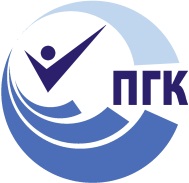 государственное Бюджетное ПРОФЕССИОНАЛЬНОЕ образовательное учреждение САМАРСКОЙ ОБЛАСТИ«ПОВОЛЖСКИЙ ГОСУДАРСТВЕННЫЙ КОЛЛЕДЖ»МЕТОДИЧЕСКИЕ РЕКОМЕНДАЦИИПО ВЫПОЛНЕНИЮ КУРСОВОГО ПРОЕКТАПМ.02 УЧАСТИЕ В ОРГАНИЗАЦИИ ПРОИЗВОДСТВЕННОЙ ДЕЯТЕЛЬНОСТИ СТРУКТУРНОГО ПОДРАЗДЕЛЕНИЯспециальность 15.02.08 «Технология машиностроения»ДЛЯ ОБУЧАЮЩИХСЯ ОЧНОЙ И ЗАОЧНОЙ ФОРМОБУЧЕНИЯСамара, 2018 г.Составители: Алябьева Н.В., преподаватель ГБПОУ «ПГК»;Лейканд В.Б., преподаватель ГБПОУ «ПГК».Рецензенты:Гисматуллина Л.Н., методист ГБПОУ «ПГК».Методические рекомендации по выполнению  курсового проекта  являются частью учебно-методического комплекса (УМК) по ПМ.02 «Участие в организации производственной деятельности структурного подразделения».Методические рекомендации определяют цели, задачи, порядок выполнения, а также  содержат требования к лингвистическому и техническому оформлению курсового проекта, практические советы по подготовке и прохождению процедуры защиты.Методические рекомендации адресованы обучающимся очной и заочной форм обучения. В электронном виде методические рекомендации размещены на сайте колледжа по адресу:http://www.pgk63.ruСОДЕРЖАНИЕВВЕДЕНИЕУважаемый студент!Курсовой проект по профессиональному модулю ПМ. 02 «Участие в организации производственной деятельности структурного подразделения» является одним из основных видов учебных занятий и формой контроля Вашей учебной работы. Курсовой проект – это практическая деятельность обучающихся по изучаемому профессиональному модулю конструкторского или технологического характера. Выполнение курсового проекта по профессиональному модулю ПМ.02 «Участие в организации производственной деятельности структурного подразделения» направлено на приобретение Вами практического опыта по систематизации полученных знаний и практических умений, формированию профессиональных (ПК) и общих компетенций (ОК). Выполнение курсового проекта осуществляется под руководством преподавателя профессионального модуля ПМ.02 «Участие в организации производственной деятельности структурного подразделения».  Результатом данной работы должен стать курсовой проект, выполненный и оформленный в соответствии с установленными требованиями. Курсовой проект подлежит обязательной защите.Настоящие методические рекомендации (МР) определяют цели и задачи,  порядок выполнения, содержат требования к лингвистическому и техническому оформлению курсового проекта и практические советы по подготовке и прохождению процедуры защиты.Подробное изучение рекомендаций и следование им позволит Вам избежать ошибок, сократит время и поможет качественно выполнить курсовой проект.Обращаем Ваше внимание, что если Вы получите неудовлетворительную оценку по курсовому проекту, то Вы не будете допущены к квалификационному экзамену по профессиональному модулю.Вместе с тем, внимательное изучение рекомендаций, следование им и своевременное консультирование у Вашего руководителя поможет Вам без проблем подготовить, защитить курсовой проект и получить  положительную оценку.Консультации по выполнению курсового проекта проводятся как в рамках учебных часов в ходе изучения профессионального модуля, так и по индивидуальному графику.Задачей данного методического пособия является помощь обучающимся машиностроительных специальностей в работе над курсовым проектом по профессиональному модулю ПМ.02«Участие в организации производственной деятельности структурного подразделения». В пособии излагаются основные требования к тематике, организации и содержанию курсового проекта, приводятся подробные методические указания к выполнению отдельных разделов проекта. Содержащиеся в пособии сведения позволяют оценить технологичность конструкций деталей, определить тип производства, трудоемкость годовой программы, потребного количества оборудования, состав рабочих, расчет фонда заработной платы и цеховых расходов . Методические положения изложены с учетом требований стандартов ЕСТД, ЕСКД и ЕСТПП.Желаем Вам успехов!1.  ЦЕЛИ И ЗАДАЧИ КУРСОВОГО ПРОЕКТАВыполнение курсового проекта рассматривается как вид учебной работы по профессиональному модулю профессионального цикла и реализуется в пределах времени, отведенного на его изучение.1.1 Цель курсового проектированияВыполнение студентом курсового проекта по профессиональному модулю (ПМ) проводится с целью:Формирования умений:систематизировать полученные знания и практические умения по ПМ;проектировать производственные процессы или их элементы;осуществлять поиск, обобщать, анализировать необходимую информацию;разрабатывать мероприятия для решения поставленных в курсовом проекте задач. Формирования профессиональных компетенций / вида профессиональной деятельности:Таблица 1Формирования общих компетенций по специальности:Таблица 21.2 Задачи курсового проектированияпоиск, обобщение, анализ необходимой информации;анализ динамики производственно-хозяйственной  деятельности структурного подразделения;обоснование типа производства и формы его организации;определение трудоемкости годовой программы по операциям технологического процесса;определение потребного количества оборудования и планирование его размещения, определение списочного состава работающих на участке;выполнение расчетов фонда заработной платы персонала, смет расходов по содержанию и эксплуатации оборудования, цеховых расходов, себестоимости обработки детали;формирование основных технико-экономических показателей участка.разработка материалов в соответствии с заданием на курсовое проектирование;оформление курсового проекта в соответствии с заданными требованиями;выполнение графической части курсовой проекта;подготовка и защита (презентация) курсового проекта.2. СТРУКТУРА КУРСОВОГО ПРОЕКТА2.1 Структура курсового проектаПо содержанию курсовой проект носит экономический характер. По структуре курсовой проект состоит из пояснительной записки и графической части.Пояснительная записка курсового проекта экономического характера включает в себя:титульный лист;задание;содержание;введение, в котором раскрывается актуальность и значение темы, формулируется цель;аналитическую часть, содержащую краткую характеристику предприятия, анализ динамики производственно - хозяйственной деятельности, выводы и предложения по результатам анализа;организационно-планирующая часть, содержащую расчет типа производства, формы ее организации, трудоемкости годовой программы, определение потребного количества оборудования и планирование его размещения, определение списочного состава рабочих; расчётную часть, содержащую расчеты капитальных вложений, прямых и косвенных затрат по объекту проектирования, калькуляцию себестоимости, расчёт доходов, прибыли, рентабельности проектируемых работ;управленческую часть, содержащую характеристику управленческих решений, SWOT -анализ результатов деятельности, предложения по улучшению производственно - хозяйственной деятельности, стимулирование и мотивацию труда, предложения по управлению конфликтными ситуациями, стрессами, должностные инструкции;заключение, в котором содержатся выводы и рекомендации относительно возможностей использования материалов проекта;список источников и  литературы;приложения.Рекомендуется так проектировать задание на курсовой проект, чтобы проект экономического характера был продолжением курсовых  проектов конструкторского или технологического характера.Практическая часть курсового проекта, как конструкторского, так и технологического характера может быть представлена чертежами, схемами, графиками, диаграммами, наглядными изображениями, слайд-презентациями или другими продуктами творческой деятельности в соответствии с выбранной темой.К пояснительной записке прилагается отзыв руководителя курсового проектирования.Объем пояснительной записки курсового проекта должен быть не менее 25 страниц печатного текста, объем графической части - 1 – 2  листа.При выполнении инновационных или реальных курсовых проектов структура и содержание технологической части могут изменяться преподавателем, исходя из поставленных перед обучающимся задач.3. ПОРЯДОК ВЫПОЛНЕНИЯ КУРСОВОГО ПРОЕКТА3.1 Выбор темыРаспределение и закрепление тем производит преподаватель. При закреплении темы соблюдается принцип: одна тема – один обучающийся (Приложение 1). При закреплении темы Вы имеете право выбора по выполнению проекта по той или иной теме из предложенного списка. Документальное закрепление тем производится посредством внесения Вашей фамилии в утвержденный заместителем директора по учебной работе перечень тем курсовых проектов. Данный перечень тем курсовых проектов с конкретными фамилиями студентов хранится у преподавателя. Самостоятельно изменить тему Вы не можете.3.2 Получение индивидуального заданияПосле выбора темы курсового проекта преподаватель выдает Вам индивидуальное задание установленной формы.Обращаем Ваше внимание, что индивидуальное задание Вы должны получить не позднее, чем за 2 месяца до выполнения курсового проекта.3.3 Составление плана подготовки курсового проектаВ самом начале работы очень важно вместе с руководителем составить план выполнения курсового проекта  (Приложение 2). При составлении плана Вы должны вместе уточнить круг вопросов, подлежащих изучению и исследованию, структуру работы, сроки её выполнения, определить необходимые источники и литературу. ОБЯЗАТЕЛЬНО составить рабочую версию содержания курсового проекта по разделам и подразделам.Внимание! Во избежание проблем, при подготовке курсового проекта Вам необходимо всегда перед глазами иметь:Календарный план выполнения курсового проекта.График индивидуальных консультаций руководителя.Запомните: своевременное выполнение каждого этапа курсового проекта - залог Вашей успешной защиты и гарантия допуска к квалификационному экзамену по ПМ. 3.4 Подбор, изучение, анализ и обобщение материалов по выбранной темеПрежде, чем приступить к разработке содержания курсового проекта, очень важно изучить различные источники (законы, ГОСТы, ресурсы Интернет, учебные издания и др.) по заданной теме. Процесс изучения учебной, научной, нормативной, технической и другой литературы требует внимательного и обстоятельного осмысления, конспектирования основных положений, кратких тезисов, необходимых фактов, цитат, что в результате превращается в обзор соответствующей книги, статьи или других публикаций.От качества Вашей работы на данном этапе зависит качество работы по факту её завершения. Внимание! При изучении различных источников очень важно все их фиксировать сразу. В дальнейшем данные источники войдут у Вас в список источников и литературы. Практический совет:  создайте в своем компьютере файл «Источники и литература по КП» и постепенно туда вписывайте исходные данные любого источника, который Вы изучали  по теме курсового проекта. Чтобы не делать работу несколько раз, внимательно изучите требования к составлению списка источников и литературы (Приложение 4).Результат этого этапа курсового проекта – это сформированное понимание предмета исследования, логически выстроенная система знаний сущности  содержания и структуры исследуемой проблемы.Итогом данной работы может стать необходимость отойти от первоначального плана, что, естественно, может не только изменить и уточнить структуру, но качественно обогатить содержание курсового проекта.3.5 Разработка содержания курсового проектаКурсовой проект имеет ряд структурных элементов: титульный лист;задание;содержание;введение, в котором раскрывается актуальность и значение темы, формулируется цель;аналитическую часть, содержащую краткую характеристику предприятия, анализ динамики производственно - хозяйственной деятельности, выводы и предложения по результатам анализа;организационно-планирующая часть, содержащую расчет типа производства, формы ее организации, трудоемкости годовой программы, определение потребного количества оборудования и планирование его размещения, определение списочного состава рабочих; расчётную часть, содержащую расчеты капитальных вложений, прямых и косвенных затрат по объекту проектирования, калькуляцию себестоимости, расчёт доходов, прибыли, рентабельности проектируемых работ;управленческую часть, содержащую характеристику управленческих решений, SWOT -анализ результатов деятельности, предложения по улучшению производственно - хозяйственной деятельности, стимулирование и мотивацию труда, предложения по управлению конфликтными ситуациями, стрессами, должностные инструкции;графическую часть, содержащую план участка и таблицу основных технико-экономических показателей;заключение, в котором содержатся выводы и рекомендации относительно возможностей использования материалов проекта;список источников и литературы;приложения.3.5.1 Разработка введенияВо-первых, во введении следует обосновать актуальность избранной темы курсового проекта, раскрыть ее теоретическую и практическую значимость, сформулировать цели и задачи работы (Приложение 3).Во-вторых, во введении, а также в той части работы, где рассматривается теоретический аспект данной проблемы, автор должен дать, хотя бы кратко, обзор источников и  литературы, изданной по этой теме.Введение должно подготовить читателя к восприятию основного текста работы. Оно состоит из обязательных элементов, которые необходимо правильно сформулировать. В первом предложении называется тема курсовой работы.Актуальность исследования: (почему это следует изучать?) Актуальность исследования рассматривается с позиций социальной и практической значимости. В данном пункте необходимо раскрыть суть исследуемой проблемы и показать степень ее проработанности в различных трудах. Здесь же можно перечислить источники информации, используемые для исследования. (Информационная  база исследования может быть вынесена в первую главу).Цель исследования: (какой результат будет получен?) Цель должна заключаться в решении исследуемой проблемы путем ее анализа и практической реализации. Цель всегда направлена на объект.Проблема исследования:(что   следует  изучать?) Проблема исследования показывает осложнение, нерешенную задачу или факторы, мешающие её  решению. Определяется 1 - 2 терминами. Объект исследования: (что будет исследоваться?). Объект предполагает работу с понятиями. В данном пункте дается определение экономическому явлению, на которое направлена исследовательская деятельность. Объектом может быть личность, среда, процесс, структура, хозяйственная деятельность предприятия (организации).Предмет исследования: (как, через что будет идти поиск?) Здесь необходимо дать определение планируемым к исследованию конкретным свойствам объекта или способам изучения экономического явления. Предмет исследования направлен на практическую деятельность и отражается через результаты этих действий.Гипотеза исследования:  (что неочевидно в исследовании?).Возможная структура гипотезы: утверждение значимости проблемы. догадка (свое  мнение)  «Вместе с тем…». предположение «Можно...». доказательство «Если...».Задачи исследования: (как идти к результату?), пути  достижения  цели. Задачи соотносятся с гипотезой. Определяются они, исходя из целей работы. Формулировки задач необходимо делать как можно более тщательно, поскольку описание их решения должно составить содержание глав и параграфов работы. Как правило, формулируются 3-4 задачи. Перечень рекомендуемых задач:«На  основе  теоретического  анализа  литературы   разработать...» (ключевые понятия, основные концепции).«Определить... » (выделить основные условия, факторы, причины, влияющие на объект исследования).«Раскрыть... » (выделить основные условия, факторы, причины, влияющие на предмет исследования). «Разработать... » (средства, условия, формы, программы).«Апробировать…» (что разработали) и дать рекомендации... Методы исследования (как исследовали?):дается краткое перечисление методов исследования, через запятую, без обоснования.Теоретическая и практическая значимость исследования (что нового, ценного дало исследование?). Теоретическая значимость исследования не носит обязательного характера. Наличие сформулированных направлений реализации полученных выводов  и предложений придает работе большую практическую значимость. При написании  можно использовать следующие фразы: результаты исследования позволят осуществить...; будут способствовать разработке...;    позволят совершенствовать….; представляют интерес для  ….(указать специалистов, которые при решении профессиональных задач могут использовать результаты проведенного исследования).Структура работы – это завершающая часть введения(что в итоге в проекте представлено?).В завершающей части в назывном порядке перечисляются структурные части проекта, например: «Структура работы соответствует логике исследования и включает в себя введение, теоретическую часть, практическую часть, заключение, список литературы, 5 приложений».Здесь допустимо дать развернутую структуру курсового проекта и кратко изложить содержание глав. (Чаще содержание глав  курсовой работы излагается в заключении).Таким образом, введение должно подготовить к  восприятию основного текста работы. 	Краткие комментарии по формулированию элементов введения представлены в таблице 3.Таблица 3Комментарии по формулированию элементов введения3.5.2 Разработка основной части курсового проектаОсновная часть проекта включает в себя теоретическую и практическую часть.Теоретическая часть включает в себя следующие подразделы.Аналитическая частьОбщая характеристика предприятия, включающая краткую историческую справку о создании организации, установление организационно-правовой формы (общество с ограниченной ответственностью, акционерные общества закрытого и открытого типа);анализ всех видов деятельности, необходимых для функционирования организации; описание целей, масштаба и основного вида деятельности организации, специфику выпускаемой продукции или оказываемых услуг.Заполните таблицу в соответствии с индивидуальным заданием и данными, полученными в ходе выполнения расчетовТаблица 4Технико-экономические показатели предприятия 3.5.2.1.2 Проанализируйте  динамику производственно-хозяйственной  деятельности структурного подразделения за последние 2 года. 3.5.2.1.3  Сделайте выводы и предложения по результатам анализа производственно-хозяйственной  деятельности структурного подразделения.Организационно-планирующая частьОбоснуйте тип производства и формы его организации.Тип производства характеризуется коэффициентом закрепления операций, который показывает число различных операций, закрепленных в среднем по цеху (участку) за каждым рабочим местом в течение месяца.	,	(1)где 	 - суммарное число различных операций, выполняемых в течение календарного времени;	 - суммарное число рабочих мест, на которых выполняются данные операции.	Для расчета коэффициента закрепления операций используются нормы времени  или , взятые из базового техпроцесса.3.5.2.2.2  Рассчитайте трудоемкость годовой программы по операциям, используяформулу 2. ,					(2)где Nгод – годовая программа выпуска продукции производственного участка, шт; Тгод –трудоемкость годовой программы выпуска по операциям, нч; – планируемый отсев продукции на брак (1,02…1,05) ;k – коэффициент пропорциональности выполнения норм (1,1... 1,2);tшт – штучное время изготовления одного изделия, мин.Расчет трудоемкости сведите в таблицу5.Таблица 5Трудоемкость годовой программы по операциям технологического процесса3.5.2.2.3Рассчитайте фонд времени работы оборудования по формуле 3.,			(3)где  Дк – количество календарных дней в текущем году;Дв – количество выходных дней в текущем году;Дп – количество праздничных дней в текущем году;Fсм – продолжительность смены (8 час);Дпред– количество предпраздничных дней;Тсокр –время, на которое сокращается предпраздничный день (1)Ксм - количество смен в сутки (1;2;3);Кр — коэффициент, учитывающий потери времени на ремонт (0,95).3.5.2.2.4Рассчитайте необходимое количество оборудования Определяем расчетное количество станков  для каждой операции:,                                                (4)где    - годовой объем выпуска деталей, шт;		- штучно - калькуляционное время, мин.;	 - действительный годовой фонд времени, час.;	 - нормативный коэффициент загрузки оборудования;Принятое число рабочих мест Р устанавливают округлением значений  до ближайшего большего целого числа.Далее для каждой операции вычисляют значение фактического коэффициента нагрузки:,                                                     (5)Количество операций, выполняемых на рабочем месте:,                                                       (6)	Коэффициент закрепления операций рассчитывается по формуле:,                                                         (1)Таблица 6Расчет коэффициента закрепления операцийПосле определения среднего коэффициента определяем тип производства:Кз.о ≤ 1 – массовое производство;1 <Кз.о≤ 10 – крупносерийное производство;10 <Кз.о≤ 20 – серийное производство;20 <Кз.о≤ 40 – мелкосерийное производство;Кз.о для единичного производства не регламентируется.Размер партии деталей:	,	           (7)где    а – количество дней запаса деталей на складе, шт;	Ф – количество рабочих дней в году.В любом техпроцессе следует стремиться к лучшему использованиюоборудования как по техническим возможностям, так и по времени работы. Поэтому при малой загрузке его следует догружать аналогичными операциями по обработке не только данной, но и других деталей, изготавливаемых на участке, если такой вариант представляется возможным.ПРИМЕР:           Данные о базовом технологическом процессе механической обработки детали «Крышка стартерная» представлены в таблице  7.Таблица 7Базовый технологический процессГодовой объем выпуска деталей N = 200 штук;	Действительный годовой фонд времени Fд = 3904 час. при режиме работы предприятия – 2смены в сутки.	Расчет коэффициента закрепления операций производится по следующим формулам. Результаты заносятся в таблицу 8.	Определяем расчетное количество станков  для каждой операции:,                                                (4)где    - годовой объем выпуска деталей;		- штучно - калькуляционное время, мин.;	 - действительный годовой фонд времени, час.;	 - нормативный коэффициент загрузки оборудования;Принятое число рабочих мест Р устанавливают округлением значений  до ближайшего большего целого числа.Далее для каждой операции вычисляют значение фактического коэффициента нагрузки:,                                                     (5)Количество операций, выполняемых на рабочем месте:,                                                       (6)	Коэффициент закрепления операций рассчитывается по формуле:,                                                           (7)   Таблица 8Расчет коэффициента закрепления операцийСредний по всему техпроцессу коэффициент закрепления операций:.Т.к. средний коэффициент закрепления операций>40, то в рассматриваемом случае производство можно считать единичным.   Размер партии деталей:	.3.5.2.2.5  Составьте балансовую ведомость оборудования, в соответствии с технологическим процессом, представленном в индивидуальном задании. Таблица 9Балансовая ведомость оборудованияПРИМЕР:Рассчитаем количество станков каждого типа,	(8)где	 - суммарное штучное время, необходимое для обработки на станках данного типа годового количества деталей, мин.; ФД – действительный годовой фонд работы оборудования при работе в одну смену длительностью 8ч.; m – число смен работы станка в сутки.= ,                                                 (9)где tштi – штучное время для обработки одной детали на станках данного типа, мин.;N – количество деталей, обрабатываемых в год на станках данного типа.	Необходимое количество токарных многоцелевых станков с ЧПУ 11Б40ПФ3:=часа;СР1==5,84;Спр1=6 станков.Необходимое количество круглошлифовальныхстанков  3М150: =часа;СР2==1,917;Спр2= 2 станка.Необходимое количество плоскошлифовальных станков 3Г71М:= часов;СР3==0,887;Спр3= 1 станок.Необходимое количество протяжных станков 7Б55: =часа;СР4==0,536;Спр4= 1 станок.Общее принятое количество станков: Спр=6+2+1+1=10шт.Расчет коэффициентов загрузки оборудования1.Коэффициент загрузки токарных многоцелевых станков с ЧПУ 11Б40ПФ3:	Кзагр1=,	(10)Кзагр1== =0,97 = 97%;2.Коэффициент загрузки круглошлифовальныхстанков  3М150:  Кзагр2== =0,96 = 96%;3.Коэффициент загрузки плоскошлифовального станка 3Г71М: Кзагр3== =0,887= 88,7%;4.Коэффициент загрузки протяжного  станка  7Б55: Кзагр3== =0,536= 53,6%;Рисунок 1 - Коэффициенты загрузки оборудованияРасчет среднего коэффициента использования станков по основному времени:Ко.ср = ,	(11)          где   t0 - сумма основного времени для всех операций, мин.; tшт – сумма штучного времени для всех операций, мин. Ко.ср = =0,76 = 76%                         Таблица  10Сводная ведомость оборудования на участке3.5.2.2.6Рассчитайте площадь производственного участка.При определении площади участка воспользуйтесь следующими данными:Т(токарные) – 1800х800 мм – 10…12 м2;Ф(фрезерные) – 4000х2000 мм – 15х25 м2 ;Ш(шлифовальные) – 8000х4000 мм – 35…45 м2;Ширина рабочей зоны со всех сторон от станка по 1м.Расчет производственной площади:Производственная площадь определяется на основании удельной площади на один станок:SпрSПР=SУД.СТ.·nст.,	                                                (12)где Sуд.ст.– удельная площадь на один  станок, 30м2 – для крупных, 20м2 – для средних, 10м2 – для мелких; n – число станков на участке по группам.Размеры вспомогательной площади определяются исходя из норм расчета площади вспомогательных служб:Цеховая ремонтная база (ЦРБ) – принимаем n=2станка, SУД=25м2:SЦРБМастерская по ремонту приспособлений и инструмента,20% от площади ЦРБ:SРП ;Заточное отделение - принимаем n=1 станок, Sуд=10 м:SЗ;Инструментально-раздаточная кладовая (ИРК). Площадь ИРК определяется из расчета 0,7-0,25м2 на производственный станок цеха:SИРК; Площадь склада вспомогательных материалов определяется как 0,1мна 1 станок цеха:SВС.М;Кладовая приспособлений определяется из расчета 0,3м2 на один производственный станок:SКП; Площадь кладовой ЦРБ составляет 10% от площади ЦРБ: SКЦРБ; Площадь мастерской энергетика составляет 20% от площади ЦРБ: SЭ; Площадь помещения ОТК принимается как 3% от производственной площади:SОТК;Кладовая абразивов принимается 0,4м2 на один шлифовальный станок:SКА;Площадь склада материалов и заготовок определяется из расчета 10-15% от производственной площади:SЗаг;Площадь межоперационного склада определяется из расчета 10% от производственной площади:SМОС;Изолятор брака 3% от числа производственных станков:SБр;Площадь магистральных проездов, обслуживающих технологический цикл цеха, расположенных в одном здании, а так же пожарных проездов принимается из расчета 40…60% от вспомогательной площади:SМАГ;Общая вспомогательная площадь участка составляет сумму всех площадей отделений: SВСПSВСП =SЦРБ +SРП+SЗ+SИРК+SВС.М+SКП+SКЦРБ+SЭ+SОТК+SКА+SЗаг+SМОС+SБр+SМАГ (м2)                                                                    (13)3.5.2.2.6.11 Общая технологическая площадь участка составляет:	Sобщтех= SПР + SВСП + SМАГ	(14)ПРИМЕР:Производственная площадь определяется на основании удельной площади на один станок:Sпр=10·20=200м2.Размеры вспомогательной площади определяются исходя из норм расчета площади вспомогательных служб.Цеховая ремонтная база (ЦРБ) – принимаем n=2станок, Sуд=15м2:	SЦРБ=2·15=30м2, принимаем 36м2;	Мастерская по ремонту приспособлений и инструмента,20% от площади ЦРБ:	S=30·0,2=15м2, принимаем 36м2;	Заточное отделение - принимаем n=1 станок, Sуд=10 м:	S=1·10=10м2, принимаем 24м2;	Инструментально-раздаточная кладовая (ИРК). Площадь ИРК определяется из расчета 0,7-0,25м2 на производственный станок цеха:SИРК=10·0,5=5м2, принимаем 12м2;Кладовая приспособлений определяется из расчета 0,3м2 на один производственный станок:S=0,3·14=4,2м2, принимаем 12м2;Площадь склада вспомогательных материалов определяется как 0,1мна 1 станок цеха:S=0,1·10=1,0м2, принимаем 12м2;Площадь кладовой ЦРБ составляет 10% от площади ЦРБ:S=36·0,1=3,6 м2, принимаем 6м2;Площадь мастерской энергетика составляет 20% от площади ЦРБ:S=36·0,2=7,2м2, принимаем 12м2;Площадь помещения ОТК принимается как 3% от производственной площади:SОТК=200·0,03=6м2, принимаем 12м2;Кладовая абразивов принимается 0,4м2 на один шлифовальный станок:S=0,4·3=1,2м2, принимаем 12м2;Площадь склада материалов и заготовок определяется из расчета10-15% от производственной площади:S=200·0,15=30м2, принимаем 36м2;Площадь межоперационного склада определяется из расчета 10% от производственной площади:S=200·0,1=20м2, принимаем 66м2;Изолятор брака 3% от числа производственных станков:S=10·0,03=0,3м2, принимаем 12м2;Общая вспомогательная площадь участка составляет сумму всех площадей отделений:Sвсп=36+36+24+12+12+12+12+6+12+12+12+36+66+12=300м2;Площадь магистральных проездов, обслуживающих технологический цикл цеха, расположенных в одном здании, а так же пожарных проездов принимается из расчета 40…60% от вспомогательной площади:S=300·0,4=120 м, принимаем 126м2.Общая технологическая площадь участка составляет:Sобщ тех=126+300+200=626м2.3.5.2.2.7 Рассчитайте штат участка и составьте штатное расписаниеВ соответствии с данными предприятия расчеты необходимо произвести по следующим разрядам рабочих: вспомогательные рабочие 5 разряда, контролеры 4 разряда, МОП 3 разряда.Размер месячных окладов ИТР произвести в  соответствии тарификационной сетки ЕТКС.Таблица 11Штатное расписание3.5.2.2.7.1  Численность основных рабочих:,					(15)где Fдр - действительный фонд времени работы рабочего,,			(16)где О - среднее количество дней отпусков в году (28 дней),       Н - среднее количество дней невыходов на работу по уважительной причине (7дней).Результаты расчетов количества основных рабочих на участке сведите в таблицу 12. Таблица 12Количество основных рабочих по операциям3.5.2.2.7.2 Численность вспомогательных рабочих:,					(17)где Rосн - общее количество основных рабочих по всем операциям технологического процесса.3.5.2.2.7.3 Численность контролеров:	,				(18)3.5.2.2.7.4 Численность ИТР:					,		(19)3.5.2.2.7.5 Численность МОП:,			(20)Расчетная часть3.5.3.1 Рассчитайте фонды оплаты труда основных рабочих по всем операциям технологического процесса. Полученные расчетные данные сведите в таблицу 13.Таблица 13Годовой фонд заработной платы основных рабочих по всем операциям технологического процесса3.5.3.1.1 Рассчитайте среднюю тарифную ставку по формуле,   (21)где Рм – ближайший меньший разряд относительно среднего разряда,Тст.м – тарифная  ставка меньшего разряда, руб/час,Тст.б– тарифная ставка большего разряда, руб/час.3.5.2.3.1.2  Рассчитайте фонд тарифной заработной платы.				   (22)3.5.3.1.3  Рассчитайте доплаты к тарифной заработной платеДоплата за напряжённость норм						,				   (23)где Нн/н - норма доплат (возьмите из индивидуального задания).Доплата за условия труда:,				   (24)где Ну/т - норма доплат (возьмите из индивидуального задания).Доплата за профессиональное мастерство:,			  (25)где Нп/м - норма доплат (возьмите из индивидуального задания). Доплата за работу в вечернее время:,					   (26)где 	Нв/в – норма доплат (20%);	Тв/ч – количество часов, отработанных в вечернее время (4 ч).Доплата за работу в ночное время:,				(27)где Нн/в - норма доплат (40%);Тн/ч - количество часов, отработанных в ночное время (2 ч).Доплата за выполнение нормированного задания:			,			 (28)         где    Нн/з – норма доплат (17%).3.5.3.1.4 Рассчитайте премию,				 (29)где   Нпр– норма премии (20%).3.5.3.1.5 Рассчитайте фонд основной заработной платы					,				  (30)где ∑Д – сумма всех доплат.3.5.3.1.6 Рассчитайте фонд дополнительной заработной платы,				  (31)3.5.3.1.7  Рассчитайте общий фонд заработной платы,				   (32)3.5.3.1.8 Рассчитайте стоимость одного нормо-часа с учётом доплат и премии, 				   (33)3.5.3.2 Рассчитайте расходы по содержанию и эксплуатации оборудования и составьте ведомость основных фондов участка с учетом их амортизации.Таблица 14Ведомость основных фондов участка с расчетом амортизации3.5.3.2.1 Амортизационные отчисления на оборудование и дорогостоящую оснастку с длительным сроком службы                                      (34)где	 Кi – первоначальная стоимость оборудования (оснастки) на i–й операции, руб.;  Наi – годовая норма амортизационных отчислений на оборудование на i–й операции (%);toci – основное (машинное) время на i–й операции, мин.;Fд – действительный (эффективный) фонд времени работы оборудования (оснастки), ч.3.5.3.2.2 Расходы на электроэнергию                          (35)где Цэ – цена 1кВТ/ч электроэнергии,  руб./кВт·ч.  – коэффициент загрузки электродвигателя по мощности; - коэффициент, учитывающий потери электроэнергии в сети (1,05-1,1); - КПД электродвигателей оборудования; - суммарная установленная мощность электродвигателей оборудования, кВт; - коэффициент, учитывающий дополнительные затраты электроэнергии во время холостого хода ().3.5.3.2.3 Расходы на ремонт и техническое обслуживание                                 (36)где  и - нормативы годовых затрат на ремонтную единицу на обслуживание и эксплуатационные ремонты по механической и электрической части оборудования на i–й операции соответственно, руб./год;  и - категория сложности ремонта  механической и электрической части оборудования i–й операции соответственно.3.5.3.2.4 Расходы на инструментРасчет зависит от типа инструмента (режущий, мерительный, вспомогательный и т.п.). Для режущего инструмента:                                    (37)где Цинij – цена инструмента  j-го вида на  i-ой операции руб./шт.  - основное (машинное) время работы, j-го инструмента на i-ой операции, мин. ηм – коэффициент машинного времени, определяемый как отношение tмаш/tшт; - период стойкости j-го инструмента на i-ой операции, мин. - число переточек инструмента до полного износа. - номенклатура инструментов.	3.5.3.2.5 Расходы на воду,	(38)где Q – расход воды на единицу оборудования (примите 25 м3);nоб – количество оборудования (возьмите из балансовой ведомости оборудования);z – число смен (1;2;3);Цв – цена 1 м3 воды, руб.	3.5.3.2.6 Расходы на вспомогательные материалы, 					   (39)3.5.3.2.7  Расходы на сжатый воздух,					   (40)где q - расход сжатого воздуха на единицу оборудования (примите 0,1м3);	Цcж.в – цена 1м3 сжатого воздуха, руб.3.5.3.2.8 Сумма расходов по содержанию и эксплуатации оборудования за год, 	(41)3.5.3.2.9  Норма расходов по содержанию и эксплуатации оборудования,					(42)3.5.3.3  Рассчитайте  цеховые расходы Результаты расчётов занесите в таблицу 15.Таблица 15Смета цеховых расходов	3.5.3.3.1  Фонд заработной платы ИТР, вспомогательных рабочих, контролеров, МОП,					(43)где О – оклад, руб.; R – численность данной категории работников.	3.5.3.3.2 Отчисления на социальные нужды2,					(44)где Нсн– норма отчислений на социальные нужды (примите 30%).	3.5.3.3.3 Расходы на охрану труда, 					(45)	3.5.3.3.4 Расходы на рационализацию и изобретательство, 					(46)	3.5.3.3.5 Прочие расходы,				(47)3.5.3.3.6 Сумма цеховых расходов за год, 			(48)3.5.3.3.7 Норма цеховых расходов					, % 					(49)3.5.3.4 Определение потребности в основных материалах Потребность в основных материалах на выпуск продукции проектируемого участка определяется исходя из плановых норм расхода на единицу продукции и запланированного объема выпуска изделий.Расчет потребности в основных материалах производится по каждому их виду, марке и размеру для всей номенклатуры выпускаемых изделий. 	Зм= ,                                                     (50)где 	n- количество изделий;Gmi – черновая масса заготовки или норма расхода материала на одно изделие, кг; Goi – масса реализуемых отходов материала на одно изделие, кг;Цmi – цена весовой единицы данного материала, руб.;Цoi – цена весовой единицы отходов по данным предприятия, руб.;Nгi – годовой объем выпуска определенного вида изделий, шт.При планировании потребности в основных материалах необходимо также определить коэффициент использования материала по основному виду изделий:Ки= 	(51)где  Gд –  чистовая масса детали, кг; Gз -  черновая масса заготовки, кг.Таблица 16Потребность основных материалов технологического процессаПРИМЕР:Зм 1= При планировании потребности в основных материалах необходимо также определить коэффициент использования материала по основному виду изделий:Ки1= Таблица 17Потребность основных материалов предлагаемого технологического процессаПланирование себестоимости, цены, прибыли и рентабельностиПри планировании себестоимости определяют издержки производства не только в целом на предстоящий период, но и на единицу продукции. Метод установления себестоимости единицы продукции называется калькуляцией.	3.5.3.5.1 Полная (плановая) себестоимость единицы продукции определяется по формуле:С1 = [М + Зо+ Зо + (Зо + Зд) ] · (1+),       	(52)где М – затраты на сырье и основные материалы;Зо – основная заработная плата; К1 – косвенные затраты цеха %, К1 = 530%;К2 – общезаводские расходы %, К2 = 250%;Зд – дополнительная заработная плата; - начисления по социальному страхованию 26 %; - дополнительная заработная плата основных рабочих.Зо= ,                                           		(53)ср – средняя тарифная ставка 3.5.3.5.2 Завершающим этапом экономического обоснования оптимального варианта технологического процесса является использования метода приведенных затрат. Для каждого из сравниваемых вариантов определяется сумма приведенных затрат по формуле:Зпр. = С + Ен ·К’ min,  			(54)где Зпр – приведенные затраты на производство единицы продукции, руб.;С – себестоимость изделия или его части по данному варианту, руб.;Ен – нормативный коэффициент экономической эффективности капитальных вложений,  Ен = 0,15; К – удельные капитальные вложения, приходящиеся на единицу продукции, руб.3.5.3.5.3 Общая сумма капитальных вложений в проекте рассчитывается по следующей формуле:К = ,              		(55)где 	m – количество моделей основного оборудования в технологическом процессе;Цст – оптовая цена одного станка данной модели, руб.;С – число единиц станков данной модели;Ктр – коэффициент, учитывающий транспортно-монтажные расходы, принимается в пределах 1.05-1.15.3.5.3.5.4 Планируемая прибыль от реализации изделий рассчитывается как разность межу оптовой ценой и полной себестоимостью:	П = ,                                   (56)где Цо - оптовая цена предприятия изделия принимается по заводским данным или находится по формуле:	Цо =                                       (57)где Р - рентабельность данного изделия, принимается равной 15-40%3.5.3.5.4 Общая рентабельность производства в процентах определяется: 	Ро =                                 (58)где - среднегодовая стоимость основных производственных фондов;- нормируемые оборотные средства.3.5.3.5.5 Окончательно вопрос о внедрении новой технологии и организации производства решается после определения срока окупаемости капитальных затрат. В общем виде он представляет собой отношение величины капитальных вложений к полученной прибыли:	,                                            (59)где К1 – удельные капитальные вложения по заводским данным, руб.;       К2 – удельные капитальные вложения по проекту, руб.;       С1 – себестоимость i изделия на базовом предприятии, руб.;       С2  -  себестоимость i изделия по проекту, руб.	Таблица 18Технико-экономические показатели  деятельности участкаПРИМЕР:       Завершающим этапом экономического обоснования оптимального варианта технологического процесса является использования метода приведенных затрат. М = 403990/ 100 = 403,99 руб.С = [403,99 + 37,67 + 37,67 ·  + (37,67 + 30,136) · ]· ·(1+) = 542,65 руб.Планируемая прибыль от реализации изделий рассчитывается как разность межу оптовой ценой и полной себестоимостью:	Цо = П = Общая рентабельность производства в процентах определяется: 	Ро =        Окончательно вопрос о внедрении новой технологии и организации производства решается после определения срока окупаемости капитальных затрат. В общем виде он представляет собой отношение величины капитальных вложений к полученной прибыли:Таблица 19Технико-экономические показатели  обоснования выбора технологического процесса	3.5.4 Управленческая часть3.5.4.1 Распределите управленческие решения ,приведенные в индивидуальном задании, по четырем категориям: процесс планирования; процесс организации и координации деятельности; процесс мотивации; процесс контроля. Заполните таблицу 20.Таблица 20Управленческие решения структурного подразделения3.5.4.2 Выполните анализ результатов деятельности структурного подразделения, используя метод SWOT. Соотнесите характеристики результатов деятельности структурного подразделения, приведенные   в индивидуальном  задании,   с соответствующими параметрами  SWOT – анализа. Заполните  указанные разделы таблицы21.Таблица 21SWOT -анализ результатов деятельности структурного подразделения3.5.4.3  Используя данные, полученные в аналитической, организационно-планирующей, расчетной и управленческой  частях  проекта, сформулируйте предложения  по улучшению производственно-хозяйственной деятельности структурного подразделения  и оформите их в служебной записке.3.5.4.4 Требования по составлению служебной запискиВ деятельности многих предприятий информационные взаимоотношения между подразделениями и отделами требуют документального подтверждения, такая своеобразная переписка оформляется в виде служебных записок, которые являются тем инструментом ведения диалога внутри предприятия по вопросам, в решении которых компетентны руководители подразделений без привлечения вышестоящего должностного лица.Служебная записка – документ информационно- справочного характера, используемый для осуществления деловой переписки внутри предприятия.Составление служебных записок обусловлено необходимостью решения вопросов информационного, материально- технического, хозяйственного и организационного обеспечения между структурными подразделениями. Информация, содержащаяся в этом документе, обычно отражает просьбу или предложение по разрешению того или иного вопроса.Состав полей бланка служебной записки:1.«Шапка» – содержит адресата записки, в котором указывается структурное подразделение, должность и ФИО получателя.2.Дата составления.3.Заголовок «СЛУЖЕБНАЯ ЗАПИСКА».4.Подзаголовок, отражающий тему документа.5.Текст служебной записки.6.Данные составителя – подразделение, должность, подпись и её расшифровка.Написание служебных записок осуществляется в электронной форме или рукописным текстом.3.5.5 Разработка заключенияОбращаем Ваше внимание, что по окончанию исследования подводятся итоги по теме. Заключение носит форму синтеза полученных в работе результатов. Его основное назначение - резюмировать содержание работы, подвести итоги проведенного исследования. В заключении излагаются полученные выводы, определяется их соотношение с целью исследования, конкретными задачами, гипотезой, сформулированными во введении.Проведенное исследование должно подтвердить или опровергнуть гипотезу исследования. В случае опровержения гипотезы, даются рекомендации по возможному совершенствованию деятельности в свете исследуемой проблемы.3.5.6 Составление списка источников и литературыВ список источников и литературы включаются источники, изученные Вами в процессе подготовки работы, в т.ч. те, на которые Вы ссылаетесь в тексте курсового проекта. Внимание! Список источников и литературы  оформляется в соответствии с правилами, предусмотренными государственными стандартами (Приложение 4). Список источников и литературы должен содержать 20 – 25 источников (не менее 10 книг и 10-15 материалов периодической печати), с которыми работал автор курсового проекта. Список источников и литературы включает в себя:нормативные правовые акты;научную литературу и материалы периодической печати;практические материалы.Источники размещаются в алфавитном порядке. Для всей литературы применяется сквозная нумерация.При ссылке на источники и литературу в тексте курсового проекта следует записывать не название книги (статьи), а присвоенный ей в указателе “Список источников и литературы” порядковый номер в квадратных скобках.  Ссылки на источники и литературу нумеруются по ходу появления их в тексте записки. Применяется сквозная нумерация.4 ОБЩИЕ ПРАВИЛА ОФОРМЛЕНИЯ КУРСОВЫХ 
ПРОЕКТОВ4.1 Оформление текстового материалаТекстовая часть работы должна быть исполнена  в компьютерном варианте на бумаге формата А4. Шрифт – TimesNewRoman, размер шрифта – 14, полуторный интервал, абзацный отступ первой строки – 1,25, выравнивание по ширине. Страницы должны иметь поля: нижнее – 2,5; верхнее – 2; левое – 3; правое – 1,5. Все страницы работы должны быть пронумерованы: нумерация автоматическая, сквозная, в нижнем колонтитуле, по центру, арабскими цифрами, размер шрифта – 12 пт.Весь текст работы должен быть разбит на составные части. Разбивка текста производится делением его на разделы (главы) и подразделы (параграфы). В содержании работы  не должно быть совпадения формулировок названия одной из составных частей с названием самой работы, а также совпадения названий глав и параграфов. Названия разделов (глав) и подразделов (параграфов) должны отражать их основное содержание и раскрывать тему работы. Расстояние между заголовками разделов, подразделов и основным текстом – два интервала.При делении работы на разделы (главы) согласно ГОСТ 2.105-95 обозначение производят порядковыми номерами – арабскими цифрами без точки и записывают с абзацного отступа 1,25 см. При необходимости подразделы  (параграфы) могут делиться на пункты. Номер пункта должен состоять из номеров раздела (главы), подраздела (параграфа) и пункта, разделённых точками.  В конце номера раздела (подраздела), пункта (подпункта) точку не ставят.Если раздел (глава) или подраздел (параграф) состоит из одного пункта, он также нумеруется. Пункты, при необходимости, могут быть разбиты на подпункты, которые должны иметь порядковую нумерацию в пределах каждого пункта, например: 4.2.1.1, 4.2.1.2, 4.2.1.3 и т.д.Каждый пункт, подпункт и перечисление записывают с абзацного отступа. Разделы (главы), подразделы (параграфы) должны иметь заголовки. Пункты, как правило, заголовков не имеют. Наименование разделов (глав) должно быть кратким и записываться в виде заголовков (в красную строку) жирным шрифтом, без подчеркивания и без точки в конце. Заголовки должны четко и кратко отражать содержание разделов (глав), подразделов (параграфов), пунктов. Каждый раздел работы рекомендуется начинать с нового листа (страницы). Заголовки структурных элементов работы печатаются заглавными буквами (СОДЕРЖАНИЕ, ВВЕДЕНИЕ, ЗАКЛЮЧЕНИЕ, СПИСОК ИСТОЧНИКОВ И ЛИТЕРАТУРЫ, ПРИЛОЖЕНИЕ), без точки в конце, без подчеркивания, форматирование – по центру. Главы основной части работы не являются структурными элементами и оформляются по правилам, изложенным выше по тексту данного документа.Для того, чтобы сделать текст понятным и выразительным, в тексте документа используют автоматические нумерованные и маркированные списки.Пример 1 нумерованного списка:Невозможно испытывать твердые материалы свыше НВ=450, т.е. закаленные металлы.Метод дает грубый (большой) отпечаток, что не всегда допустимо. Нельзя испытывать материал тоньше 2-х мм, т.к. шарик будет продавливать тонкий слой металла.Пример 2 нумерованного списка:Нагрузка пресса на образец - 3000; 1000; 750; 250; 187; 5; 62,5; 15,6 кг.Диаметры шариков - 10; 5 и 2,5 мм.Выдержки под нагрузкой  - 10; 30 и 60 сек.Наибольшая высота испытуемого изделиям  - 250 мм.Габаритные размеры пресса: 840х700х250 мм.Пример маркированного списка:способ расклада;способ деления;табличный способ.Не допускается использовать в качестве маркеров различные картинки, значки, галочки и т.д. Рекомендуемый маркер: «–».В тексте работы (за исключением формул, таблиц и рисунков) не допускается:применять математический знак «минус» (–), а  перед отрицательными значениями величин следует писать слово «минус»;применять знак  для обозначения диаметра (следует писать слово «диаметр»);применять без числовых значений математические знаки, например  >, ≥, <, ≤, ≠, а также знаки №, %;применять индексы стандартов, технических условий и других документов без регистрационного номера.4.2 Оформление таблицЦифровой материал, как правило, оформляют в виде таблиц. Название таблицы должно отражать её содержание, быть точным и кратким. Лишь в порядке исключения таблица может не иметь названия.Таблицы в пределах всей работы нумеруют арабскими цифрами сквозной нумерацией, перед которыми записывают слово «Таблица» курсивным шрифтом, выравнивая по правому краю. Название таблицы записывается на следующей строке, выравнивая по центру. Допускается нумеровать таблицы в пределах раздела. В этом случае номер таблицы состоит из номера раздела и порядкового номера таблицы,  разделенных точкой. Шрифт в таблице – TimesNewRoman, размер шрифта – 12, межстрочный интервал – одинарный, текст в шапке таблицы выравнивается по центру. Пример:Таблица 1Предельные величины разброса угловой скорости автомобилей, %На все таблицы должны быть ссылки в тексте, при этом слово «таблица» в тексте пишут полностью, например: в таблице 4…Таблицу, в зависимости от ее размера, помещают под текстом, в котором впервые дана ссылка на нее, или на следующей странице, а при необходимости, в приложении. Допускается помещать таблицу вдоль длинной стороны листа.Если строки или графы таблицы выходят за формат страницы, ее делят на части, помещая одну часть под другой, при этом в каждой части таблицы повторяют ее шапку и боковик.При переносе таблицы на другой лист (страницу) необходимо повторять шапку таблицы. Для этого выделите шапку таблицы, щёлкните на ней правой кнопкой мыши и выполните команду: Свойства таблицы  Строка  установить галочку в поле «Повторять как заголовок на каждой странице». Название помещают только над первой частью таблицы. В графах таблиц не допускается проводить диагональные линии с разноской заголовков вертикальных глав по обе стороны диагонали.Основные заголовки следует располагать в верхней части шапки таблицы над дополнительными и подчиненными заголовками вертикальных граф. Заголовки граф, как правило, записывают параллельно строкам таблицы. При необходимости, допускается перпендикулярное расположение заголовков граф.Все слова в заголовках и надписях шапки и боковика таблицы пишут полностью, без сокращений. Допускаются лишь те сокращения, которые приняты в тексте, как при числах, так и без них. Следует избегать громоздкого построения таблиц с «многоэтажной» шапкой. Все заголовки надо писать, по возможности, просто и кратко. Если в графе таблицы помещены значения одной и той же физической величины, то обозначение единицы физической величины указывают в заголовке (подзаголовке) этой графы. Числовые значения величин, одинаковые для нескольких строк, допускается указывать один раз.Примеры:Таблица 1.1Размеры стандартных налоговых вычетовТаблица 1.2Номинальный ток и номинальное напряжение для разных типов изоляторов4.3 Оформление формул и уравненийВ формулах и уравнениях условные буквенные обозначения, изображения или знаки должны соответствовать обозначениям, принятым в действующих государственных стандартах. В тексте перед обозначением параметра дают его пояснение, например: Временное сопротивление разрыву В.При необходимости применения условных обозначений, изображений или знаков, не установленных действующими стандартами, их следует пояснять в тексте или в перечне обозначений.Формулы и уравнения располагают на середине строки, а связывающие их слова (следовательно, откуда и т.п.) – в начале строки. Например:Из условий неразрывности находимQ = 2rvr .                             	(1)Так какr,тоQ = .                                              		(2)Для основных формул и уравнений, на которые делаются ссылки, вводят   сквозную нумерациюарабскими цифрами. Промежуточные формулы и уравнения, применяемые для вывода основных формул и упоминаемые в тексте, допускается нумеровать строчными буквами латинского или русского алфавита.Нумерацию формул и уравнений допускается производить в пределах каждого раздела двойными числами, разделенными точкой, обозначающими номер раздела и порядковый номер формулы или уравнения, например: (2.3), (3.12) и т.д.Номера формул и уравнений пишут в круглых скобках у правого края страницы на уровне формулы или уравнения.Пример:N = Sпост/(Ц – Sпер1),					(3)где	N – критический объём выпуска, шт.;Sпост – постоянные затраты в себестоимости продукции, руб.;Ц – цена единицы изделия, руб.;Sпер1 – переменные затраты на одно изделие, руб.Переносы части формул на другую строку допускаются на знаках равенства, умножения, сложения вычитания и на знаках соотношения (). Не допускаются переносы при знаке деления (:).Порядок изложения математических уравнений такой же, как и формул.Пример:				(4)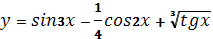 4.4 Оформление иллюстрацийВсе иллюстрации, помещаемые в работу/проект, должны быть тщательно подобраны, ясно и четко выполнены. Рисунки и диаграммы должны иметь прямое отношение к тексту, без лишних изображений и данных, которые нигде не поясняются. Количество иллюстраций в работе/проекте должно быть достаточным для пояснения излагаемого текста. Иллюстрации следует располагать как можно ближе к соответствующим частям текста. На все иллюстрации должны быть ссылки в тексте работы. Наименования, приводимые в тексте и на иллюстрациях, должны быть одинаковыми.Ссылки на иллюстрации разрешается помещать в скобках в соответствующем месте текста, без указания см. (смотри). Ссылки на ранее упомянутые иллюстрации записывают сокращенным словом «смотри», например, см. рисунок 3.Размещаемые в тексте  иллюстрации следует нумеровать арабскими цифрами, например: Рисунок 1, Рисунок 2 и т.д. Допускается нумеровать иллюстрации в пределах раздела (главы). В этом случае номер иллюстрации должен состоять из номера раздела (главы) и порядкового номера иллюстрации,  разделенных точкой, например Рисунок 1.1 - Название рисунка.Точка в конце названия рисунка не ставится. Надписи, загромождающие рисунок, чертеж или схему, необходимо помещать в тексте или под иллюстрацией.4.5 Оформление ссылокБиблиографическая ссылка – это совокупность библиографических сведений о цитируемом, рассматриваемом или упоминаемом в тексте документа другом документе (его составной части), необходимых для его общей характеристики  иидентификации. Ссылки различаются, в частности, по месту расположения в документе:внутритекстовые, помещённые в тексте документа;подстрочные, вынесенные из текста вниз полосы документа (в сноску).Внутритекстовая библиографическая ссылка приводится непосредственно в строке после текста, к которому она относится, и заключается в круглые скобки.Пример:Социальная позиция связана с местом индивида в системе отношений в обществе (Машарова Т.В. Социальное самоопределение учащейся молодёжи в условиях современного общества. - Киров: ВГУ, 2003).Ссылки на используемые источники следует указывать порядковым номером библиографического описания источника в списке  источников и литературы. Порядковый номер ссылки заключают в квадратные скобки и помещают в конце абзаца.При ссылках на стандарты указывают только их обозначение, при этом допускается не указывать год их утверждения при условии полного описания стандарта в списке источников и литературы.Примеры:[3] – ссылка на нормативный документ или Интернет-ресурс, находящийся в списке источников и литературы под порядковым номером 3;[5, с. 123] – ссылка на источник, находящийся в списке источников и литературы под порядковым номером 5; 123 – номер страницы.Подстрочная библиографическая ссылка оформляетсякак примечание, вынесенное из текста документа вниз полосы.Пример:в основном тексте:На основании исследований Парсонса было дано следующее определение профориентации «Профессиональнаяориентация– это процесс оказания помощи индивиду в изучении профессии и собственных личных качеств, процесс, завершающийся разумным выбором профессии»1.в примечании (в нижнем колонтитуле):_________________1Укке, Ю. В. Диагностика сознательности выбора профессии у японских школьников // Вопросы психологии. – 1990.- №5. – С.17При нумерации подстрочных библиографических ссылок применяют единообразный порядок для всего документа: сквозную нумерацию по всему тексту либо в пределах каждой главы, раздела, части, либо для данной страницы документа.4.6 Оформление списка источников и литературыСписок источников и литературы составляется с учетом правил оформления библиографии. Список источников и литературы должен содержать не менее 20 – 25 источников  для технических специальностей и не менее 50 – 55 источников  для специальностей гуманитарного и социально-экономического профиля, с которыми работал автор дипломной работы/дипломного проекта. Источники и литература в списке располагаются по разделам в следующей последовательности: нормативные материалы (законы, постановления Правительства РФ, Указы Президента РФ, письма, инструкции, распоряжения Министерств и ведомств РФ, ГОСТы);научные, технические и/или учебно-методические издания; ресурсы сети Интернет.Источники и литература в каждом разделе  размещаются в алфавитном порядке. Для всего списка применяется сквозная нумерация.Книги одного, двух, трех авторовДмитриевский А.В., Тюфяков А.С. Бензиновые двигатели / М.: Машиностроение,  1986. – 213 с.Каменев А.Ф. Технические системы: закономерности развития. – М.: Машиностроение, 1985. – 185 с. Руднева Е.В. Эмиссия корпоративных ценных бумаг. - М.: Издательство «Экзамен», 2001. – 288 c.Книги четырех и более авторовЭлектронное управление автомобильными двигателями / Г.П. Покровский., Е.А. Белов., С.Г. Драгомиров и др. - М.: Машиностроение,  1994. – 678 с.Словари и справочникиАвтомобильный справочник. Пер. с англ. 1-е русское изд. – М.: Изд-во «За рулем», 2000. - 896 с.Новый политехнический словарь / Под ред. А.Ю. Ишлинского. – М.: Большая Российская энциклопедия, 2003. – 671 с.Попржедзинский Р.А. и др. Технологическое оборудование для технического обслуживания и ремонта легковых автомобилей: Справочник. — М.: Транспорт, 1988.-196 с.Издания, не имеющие индивидуального автораСпециальные способы литья: Справ. / Под оющей ред. В.А. Ефимова. – М.: Машиностроение, 1991. – 734 с.Фундаментальные и прикладные проблемы совершенствования поршневых двигателей: Материалы IX Междунар. научно-практ. конф. Владим. гос. ун-т. – Владимир, 2003. – 564 с.Многотомные изданияДвигатели внутреннего сгорания. Т.1. Достижения в области развития ДВС / Серия «Итоги науки и техники». – М.:ВИНИТИ, 1975. – 208 с.Патентные документыПатю 5159915 США, МПК F 02 M 31/00. Электродвигатель топлива для электромагнитной форсунки / Morris M.J., Dutton J.C. – 6 с.Нормативные документыЗакон РФ «Об охране атмосферного воздуха» № 96-ФЗ от 04.05.1999 г.ГОСТ 17.2.2.03-87. Охрана природы. Атмосфера. Нормы и методы измерений содержания оксида углерода и углеводородов в отработавших газах автомобилей с бензиновыми двигателями. Требования безопасности. С изменениями с 01.1999 г.ГОСТ 7.9 – 77 Реферат и аннотация. М.: Изд-во стандартов, 1981. – 6 с.Гражданский Кодекс Российской Федерации, часть первая от 30  ноября 1994 г.  N 51-ФЗ (с последующими изменениями).Налоговый Кодекс Российской Федерации (часть первая) от 31 июля  1998 г. N 146-ФЗ (ред. от 29.12.2001) (с последующими изменениями и дополнениями).Федеральный Закон  от  26  декабря  1995 г. № 208-ФЗ "Об акционерных  обществах"  (с последующими изменениями и дополнениями).Составная часть документовВырубов Д.Н. Испарение топлива // Сб. «Камеры сгорания авиационных ГТД»/ М., 1957. –С. 178-194.Гершман И.И., Пик О.К. Исследование развития и испарения топливной пленки // Тр. НАМИ. – 1965. – Вып. 75. – С. 3-29.Литвин Л.Я. Особенности рабочего процесса двигателей с искровым зажиганием при повышеннной турбулентности заряда // Двигателестроение. -  1987. - №11. С. 7-9.Электронные издания и Интернет-ресурсыБиблиоСерт: Сб. законодательных и нормативных документов по сертификации: [более 1000 документов]. – [Электронный ресурс] (около 110 Мбт). – М.: Стандарты и качество, 2002. – 1 электрон. Опт. Диск (CD ROM). http://www.openet.ru.www.disclosure.fcsm.ru.4.7 Оформление приложенийВ приложениях помещают материал, дополняющий основной текст. Приложениями могут быть:бланки документов и образцы их заполнения;графические материалы;таблицы большого формата;расчеты;технологические карты, описание аппаратуры и приборов;описание алгоритмов и программ задач, решаемых на ЭВМ и т.д.Каждое приложение следует начинать с новой страницы с указанием наверху посередине страницы слова ПРИЛОЖЕНИЕ и его цифрового обозначения. Каждое приложение должно иметь название. Название приложения на следующей строке с прописной буквы отдельной строкой. Шрифт не жирный Форматирование – по центру.4.8  Оформление содержанияСодержание работы размещается на отдельной пронумерованной странице, снабжается заголовком «СОДЕРЖАНИЕ», записанным по центру, не нумеруется как раздел и включается в общее количество страниц текста работы.В содержание включаются номера структурных элементов текста: разделов, подразделов, пунктов и подпунктов, имеющих заголовок, номера и наименования приложений и номера страниц, с которых они начинаются.Заголовки в содержании должны точно повторять заголовки в тексте. Нельзя сокращать или давать их в другой формулировке, последовательности и соподчиненности по сравнению с заголовками в тексте.Заголовки, включенные в содержание, записываются строчными буквами. Прописными буквами должны записываться заглавные буквы и аббревиатуры.Рекомендуется формировать автоматическое оглавление (Ссылки  Оглавление), предварительно применяя стили к наименованиям разделов и подразделов (Заголовок 1, Заголовок 2…).4.9 Требования к лингвистическому оформлению курсового проектаКурсовой проект должен быть написан логически последовательно, литературным языком. Повторное употребление одного и того же слова, если это возможно, допустимо через 50 – 100 слов. Не должны употребляться как излишне пространные и сложно построенные предложения, так и чрезмерно краткие лаконичные фразы, слабо между собой связанные, допускающие двойные толкования и т. д.При написании курсового проекта не рекомендуется вести изложение от первого лица единственного числа: «я наблюдал», «я считаю», «по моему мнению» и т. д. Корректнее использовать местоимение «мы». Допускаются обороты с сохранением первого лица множественного числа, в которых исключается местоимение «мы», то есть фразы строятся с употреблением слов «наблюдаем», «устанавливаем», «имеем». Можно использовать выражения «на наш взгляд», «по нашему мнению», однако предпочтительнее выражать ту же мысль в безличной форме, например:изучение педагогического опыта свидетельствует о том, что …,на основе выполненного анализа можно утверждать …, проведенные исследования подтвердили…;представляется целесообразным отметить;установлено, что;делается вывод о…;следует подчеркнуть, выделить;можно сделать вывод о том, что;необходимо рассмотреть, изучить, дополнить;в работе рассматриваются, анализируются...При написании курсового проекта необходимо пользоваться языком научного изложения. Здесь могут быть использованы следующие слова и выражения:для указания на последовательность развития мысли и временную соотнесенность:прежде всего, сначала, в первую очередь;во – первых, во – вторых и т. д.;затем, далее, в заключение, итак, наконец;до сих пор, ранее, в предыдущих исследованиях, до настоящего времени;в последние годы, десятилетия;для сопоставления и противопоставления:однако, в то время как, тем не менее, но, вместе с тем;как…, так и…;с одной стороны…, с другой стороны, не только…, но и;по сравнению, в отличие, в противоположность;для указания на следствие, причинность:таким образом, следовательно, итак, в связи  с этим;отсюда следует, понятно, ясно;это позволяет сделать вывод, заключение;свидетельствует, говорит, дает возможность;в результате;для дополнения и уточнения:помимо этого, кроме того, также и, наряду с…, в частности;главным образом, особенно, именно;для иллюстрации сказанного:например, так;проиллюстрируем сказанное следующим примером, приведем пример;подтверждением  выше сказанного является;для ссылки на предыдущие высказывания, мнения, исследования и т.д.:было установлено, рассмотрено, выявлено, проанализировано;как говорилось, отмечалось, подчеркивалось;аналогичный, подобный, идентичный анализ, результат;по мнению Х, как отмечает Х, согласно теории Х;для введения новой информации:рассмотрим следующие случаи, дополнительные примеры;перейдем к рассмотрению, анализу, описанию;остановимся более детально на…;следующим вопросом является…;еще одним важнейшим аспектом изучаемой проблемы является…;для выражения логических связей между частями высказывания:как показал анализ, как было сказано выше;на основании полученных данных;проведенное исследование позволяет сделать вывод;резюмируя сказанное;дальнейшие перспективы исследования связаны с….Письменная речь требует использования в тексте большого числа развернутых предложений, включающих придаточные предложения, причастные и деепричастные обороты. В связи с этим часто употребляются составные подчинительные союзы и клише:поскольку, благодаря тому что, в соответствии с…;в связи, в результате;при условии, что, несмотря на…;наряду с…, в течение, в ходе, по мере.Необходимо определить основные понятия по теме исследования, чтобы использование их в тексте курсового проекта было однозначным. Это означает: то или иное понятие, которое разными учеными может трактоваться по-разному, должно во всем тексте данной работы от начала до конца иметь лишь одно, четко определенное автором курсового проекта значение. В курсовом проекте должно быть соблюдено единство стиля изложения, обеспечена орфографическая, синтаксическая и стилистическая грамотность в соответствии с нормами современного русского языка.5. ПРОЦЕДУРА ЗАЩИТЫ КУРСОВОГО ПРОЕКТАКурсовой проект, выполненный с соблюдением рекомендуемых требований, оценивается и допускается к защите. Защита должна производиться до начала квалификационного экзамена по профессиональному модулю. Процедура защиты курсового проекта включает в себя:выступление студента по теме и результатам работы (5-8 мин),  ответы на вопросы членов комиссии, в которую входят преподаватели  дисциплин профессионального цикла и/или междисциплинарных курсов профессионального модуля.Также в состав комиссии могут входить: методисты, мастера производственного обучения.  На защиту могут быть приглашены преподаватели и студенты других специальностей. При подготовке к защите Вам необходимо:внимательно прочитать содержание отзыва руководителя проекта,внести необходимые поправки, сделать необходимые дополнения и/или изменения;обоснованно и доказательно раскрыть   сущность темы  курсового проекта;обстоятельно ответить на вопросы членов комиссии. ПОМНИТЕ, что оценка за курсовой проект выставляется комиссией после защиты. Работа оценивается дифференцированно с учетом качества ее выполнения, содержательности Вашего выступления и ответов на вопросы во время защиты.  Результаты защиты оцениваются по четырехбалльной системе: «отлично», «хорошо», «удовлетворительно», «неудовлетворительно». Положительная оценка по профессиональному модулю, по которому предусматривается курсовой проект, выставляется только при условии успешной сдачи курсового проекта на оценку не ниже «удовлетворительно». Если Вы получили неудовлетворительную оценку по курсовому проекту, то не допускаетесь к квалификационному экзамену по профессиональному модулю. Также по решению комиссии Вам может быть предоставлено право доработки проекта в установленные комиссией сроки и повторной защиты.К защите курсового проекта предъявляются следующие требования:Глубокая теоретическая проработка исследуемых проблем на основе анализа экономической литературы.Умелая систематизация цифровых данных в виде таблиц и графиков с необходимым анализом, обобщением и выявлением тенденций развития исследуемых явлений и процессов.Критический подход к изучаемым фактическим материалам с целью поиска направлений совершенствования деятельности.Аргументированность выводов, обоснованность предложений и рекомендаций.Логически последовательное и самостоятельное изложение материала.Оформление материала в соответствии с установленными требованиями.Обязательное наличие отзыва руководителя на курсовой проект.Для выступления на защите необходимо заранее подготовить и согласовать с руководителем тезисы доклада и иллюстративный материал. При составлении тезисов необходимо учитывать ориентировочное время доклада на защите, которое составляет 8-10 минут. Доклад целесообразно строить не путем изложения содержания работы по главам, а по задачам, то есть, раскрывая логику получения значимых результатов. В докладе обязательно должно присутствовать обращение к иллюстративному материалу, который будет использоваться в ходе защиты работы. Объем доклада должен составлять 7-8 страниц текста в формате Word, размер шрифта 14, полуторный интервал. Рекомендуемые структура, объем и время доклада приведены в таблице 8.Таблица 22Структура, объем и время докладаВ качестве иллюстраций используется презентация, подготовленная  в программе «PowerPoint». Также иллюстрации можно представлять  на 4–5 страницах формата А4, отражающих основные результаты, достигнутые в работе, и согласованные с содержанием доклада. Иллюстрации должны быть пронумерованы и названы. В случае неявки на защиту  по уважительной причине, Вам будет предоставлено  право на защиту в другое время.В случае неявки на защиту по неуважительной причине, Вы получаете неудовлетворительную оценку.ПРИЛОЖЕНИЕ АПример оформления перечня тем курсовых проектов Примерный  перечень  тем  курсовых   проектов по ПМ.02 Участие в организации производственной деятельности структурного подразделенияПРИЛОЖЕНИЕ БФорма календарного плана выполнения курсового проектаГБПОУ «Поволжский государственный колледж»КАЛЕНДАРНЫЙ ПЛАНвыполнения курсового проектаОбучающимся___курса_______группы __________________________________________Фамилия, И.О.По теме    ___________________________________________________________________________________________________________________________________________Обучающийся          _____________                            И.О. Фамилия                                      подпись  00.00.0000 г.Руководитель         ______________                            В.Б. Лейканд                                   подпись  00.00.0000 г.ПРИЛОЖЕНИЕ ВПример разработки введения курсового проектаВведениеАктуальность темы определяется тем, что из-за недооценки систематических знаний о своих финансах многие российские компании теряют значительную часть доходов. Для эффективного управления предприятиям необходимо знать, за счет чего формируются финансовые ресурсы, а так же какие факторы оказывают на них влияние. Менеджеры предприятия должны иметь информацию о размерах и структуре финансовых ресурсов предприятия, планировать направления их использования. Одним из главных качественных показателей характеризующих финансовые результаты хозяйственной деятельности предприятий является прибыль. Поэтому одной из актуальных задач современного этапа развития экономики является овладение руководителями и менеджерами современными методами управления формированием прибыли в процессе оперативной инвестиционной и финансовой деятельности субъектов рыночных отношений. Без глубокого изучения прибыли и рентабельности невозможен научный подход к решению проблемы повышения эффективности хозяйствования, усиления материальной заинтересованности и ответственности руководителей специалистов и других работников предприятий в достижении высоких конечных финансовых результатов при наименьших затратах ресурсов. Прибыль - важная и сложная экономическая категория, является денежным выражением стоимости прибавочного продукта созданного производительным трудом работников занятых в сфере производства и товарного обращения. Сумма прибыли и рентабельность являются основными показателями оценки конкурентоспособности организации или предприятия. Увеличение прибыли, залог дальнейшего успешного функционирования организации на рынке. Вместе с тем рост прибыли может быть вызван необоснованным увеличением цен, а также стремление любыми путями получить высокие доход, в ущерб потребителям. В современным условиях, важным приоритетом субъектов и рынка является целенаправленная, взвешенная политика в защите интересов, преодоление убыточности, повышение эффективности хозяйствования, получение оптимальной прибыли с целью их дальнейшего развития и совершенствования предпринимательской деятельности. Прибыль используется в предприятиях для развития материально-технической базы на основе внедрения достижений научно-технического прогресса, поколении собственных оборотных средств, выплаты дивидендов акционерам, выплаты материального поощрения работников, обеспечение социального развития трудового коллектива и др.Выше изложенное в целом на теоретико-методологическом уровне определило проблему настоящего исследования: необходимость учета и анализа системы технико-экономических показателей и выбор оптимальной технологии и организации производства.Большая практическая значимость указанной проблемы, определили тему исследования: «Участие в организации производственной деятельности структурного подразделения по изготовлению детали типа «Фланец» на базе предприятия ОАО «РКЦ «Прогресс».Цель исследования: планирование производственной деятельности структурного подразделения по изготовлению детали типа «Фланец» на базе предприятия ОАО «РКЦ «Прогресс». Объект исследования: структурное подразделение по изготовлению детали типа «Фланец» предприятия ОАО «РКЦ «Прогресс». Предмет исследования: планирование и организация работы подразделенияЗадачи исследования: Изучить характеристики элементов структуры производственного процессаВыполнить анализ организационной структуры предприятия.Определить тип производства.Произвести расчет основных технико-экономических показателей производственного участка.Методы исследования: изучение литературы, расчет основных технико-экономических показателей, изучение документации предприятия.Основанием для выполнения курсового проекта являются технологическая документация, нормативные данные, цены, тарифы, часовые тарифные ставки, по состоянию на ближайшую дату выполнения проекта.Практическая значимость исследования заключается в том, что результаты проектирования могут быть использованы при организации работы подразделения в реальных условиях.Структура работы соответствует логике исследования и включает в себя введение, теоретическую часть, практическую часть, заключение, список литературы.ПРИЛОЖЕНИЕ ГПример оформления списка источников и литературы СПИСОК ИСТОЧНИКОВ И  ЛИТЕРАТУРЫ Нормативные материалыГражданский Кодекс часть 1 от 30.11.1994 N 51-ФЗ (принят ГД ФС РФ 21.10.1994) (ред. от 27.12.2009).Трудовой кодекс РФ (ТК РФ) от 30.12.2001 N 197-ФЗ.Федеральный закон от 26 декабря 1995 г. N 208-ФЗ "Об акционерных обществах" (с изм. и доп., вступающими в силу с 01.01.2011).Федеральный закон от 12 января 1996 г. N 7-ФЗ "О некоммерческих организациях" (ред. от 22.07.2010).Научные, технические и учебно-методические изданияБякова Е.О., Погодина Н.А. Организация, нормирование и оплата труда на предприятии. – М.: Изд-во «Экзамен», 2008.Иванов И.Н. Организация производства на промышленных предприятиях / учебник. – М.: ИНФРА-М, 2009.Кнышова Е.Н., Панфилова Е.Е. Экономика организации / учебник для ССУЗов. – М.: ИНФРА-М, 2008.Кошкарев Б.Т. Организация машиностроительного производства / учебное пособие. –Невинномысск, 2004.Ресурсы сети Интернетhttp://www.duma.gov.ruhttp://www.economictheory.narod.ru/linksrus.htmhttp://www.ecsocman.edu.ru/http://www.finansy.ru/ПРИЛОЖЕНИЕ ДФорма титульного листа курсового проектаМинистерство образования и науки Самарской областигосударственное Бюджетное ПРОФЕССИОНАЛЬНОЕ образовательное учреждение САМАРСКОЙ ОБЛАСТИ«ПОВОЛЖСКИЙ ГОСУДАРСТВЕННЫЙ КОЛЛЕДЖ»КУРСОВОЙ ПРОЕКТУчастие в организации производственной деятельности структурного подразделения по изготовлению детали типа «Фланец» на базе предприятия ОАО «РКЦ«Прогресс»ПМ.02 ПЛАНИРОВАНИЕ И ОРГАНИЗАЦИЯ РАБОТЫ СТРУКТУРНОГО ПОДРАЗДЕЛЕНИЯспециальность  15.02.08 «Технология машиностроения» по базовой подготовкеОбучающийся  	______________		В.П. Соколов15.01.2019 г.Оценка выполнения и защиты курсовой работы		 ____________	Руководитель	_____________		В.Б. Лейканд14.03.2019 г.Самара 2019ПРИЛОЖЕНИЕ ЕПример оформления содержания курсового проектаСОДЕРЖАНИЕПРИЛОЖЕНИЕ ЖПример проектного задания№1ГБПОУ «ПОВОЛЖСКИЙ ГОСУДАРСТВЕННЫЙ КОЛЛЕДЖ»У Т В Е Р Ж Д А ЮЗам. директора по учебной работе ________________Е.М. Садыкова ____   ________________ 2018 г.ПРОЕКТНОЕ ЗАДАНИЕдля итоговой оценки по ПМ 02. Участие в организации производственной деятельности структурного подразделения   специальность   Технология машиностроения                  Обучающемуся 4 курса ТМ-402  группы Мингазову Реналю Рамилевичу                                                    ФИО			Тема проекта: Оценка эффективности производственной деятельности механического участка (цеха) по изготовлению детали типа «Корпус» на базе предприятия АО «РКЦ Прогресс»1. Исходные данные к проектной части: Годовая производственная программа выпуска детали: 1300 штНаименование детали: «Корпус»Материал: АВ ГОСТ 4784-97Масса заготовки: 0,077 кг   Масса детали:0,124 кгДоплаты: за напряженность норм 4%, за условия труда 24%, за профмастерство 16%Норма амортизации: 14%Рентабельность: 20%Содержание технологического процесса:2. Исходные данные к аналитической части: 3. Исходные данные для обязательной части управленческой частиПеречень управленческих решений:1. О миссии и целях организации; 2. О выявлении степени удовлетворенности сотрудников условиями труда, оплатой труда;3. Об организационной структуре;4. О разработке критериев оценки результатов работы; 5. О введении процедур контроля;6. О планах деятельности организации и подразделений;7. О поощрении или наказании сотрудников;8. О реакции на различные состояния внешней среды; 9. О координации деятельности подразделений;10. О стратегии и тактике достижения целей организации11. О реорганизации подразделений;12. О мерах повышения производительности труда;13. Об определении периодичности контроля.Перечень характеристик,  управленческих решений для проведения SWOT-анализа1.Хорошие возможности для вертикальной интеграции.2. Резкий рост спроса на рынке.3. Ослабление позиций фирм-конкурентов.4. Появление новых технологий.5. Снижение торговых барьеров на привлекательных рынках.6. Позитивное отношение рынка к новой продукции или новым видам уже выпущенной продукции.7. Наличие на рынке потенциальных дополнительных групп клиентов, новых рынков или сегментов рынка.8. Адекватные финансовые ресурсы.9. Низкие издержки.10. Большой опыт.11. Лучшие рекламные кампании продукции компании.12. Успешный опыт по разработке новых товаров.13. Признанный лидер рынка.14. Эффективный менеджмент.15. Собственная технология.16. Умение избежать (хотя бы в некоторой мере) сильного давления со стороны конкурентов.17. Позитивный имидж, сложившийся о компании у покупателей18. Хорошие технологические навыки персонала компании.19. Проблемы с поставкамисырья и материалов.20. Недостаток денег на финансирование необходимых изменений в стратегии.21. Недостаток управленческого таланта и умения у менеджеров компании.22. Отсутствует четкое стратегическое направление развития компании.23. Неудовлетворительная  организация маркетинговой деятельности.24. Низкая прибыльность.25. Отставание в области исследований и разработок.26. Отсутствие у персонала компании определенных способностей и навыков в ключевых областях деятельности.27. Плохая сбытовая сеть.28. Слишком узкий ассортимент продукции.29. Выход на рынок иностранных конкурентов.30. Изменение потребностей и вкусов покупателей.31. Медленный рост рынка.32. Неблагоприятные демографические изменения.33. Увеличение требовательности покупателей и поставщиков.34. Рост налогов.35. Рост продаж товаров-заменителей.Дата выдачи задания                                        _______ ______________ 2018 г.Срок выполнения проекта                                _______ ______________ 2018 г.Преподаватель                      ___________                ФИОподпись                             расшифровка подписи                     «__»__________ 2018 г.ПРИЛОЖЕНИЕ ЖПример проектного задания№2ГБПОУ «ПОВОЛЖСКИЙ  ГОСУДАРСТВЕННЫЙ  КОЛЛЕДЖ»У Т В Е Р Ж Д А ЮЗам. директора по учебной работе ________________Е.М. Садыкова ____   ________________ 20 ____ПРОЕКТНОЕ ЗАДАНИЕдля итоговой оценки по ПМ 02. Участие в организации производственной деятельности структурного подразделения   специальность   Технология машиностроения                  Обучающемуся 4 курса _ТМ-401 группы _Авдеенко Антону ПавловичуФИОТема проекта: Участие в организации производственной деятельности механического участка (цеха) по изготовлению детали типа «Переходник» на базе предприятия АО «РКЦ Прогресс»1. Исходные данные к проектной части: Партия деталей: 1200 шт.Наименование детали: «Переходник»Режим работы: 2 сменыМатериал: МЛ-5 ГОСТ 450-72Вид заготовки: штамповкаМасса заготовки: 0,273 кг    Масса детали: 0,479 кгЦена  материала: 6300 рублей.  Цена  отходов: 30 рублейДоплаты: за напряженность норм 4%, за условия труда 24%, за профмастерство 16%Норма амортизации: 14%Рентабельность: 20%Нормы времени на технологические операции и разряд работ:2. Исходные данные к аналитической части: 3. Исходные данные для обязательной части  управленческой частиПеречень управленческих решений:1. О миссии и целях организации; 2. О выявлении степени удовлетворенности сотрудников условиями труда, оплатой труда;3. Об организационной структуре;4. О разработке критериев оценки результатов работы; 5. О введении процедур контроля;6. О планах деятельности организации и подразделений;7. О поощрении или наказании сотрудников;8. О реакции на различные состояния внешней среды; 9. О координации деятельности подразделений;10. О стратегии и тактике достижения целей организации11. О реорганизации подразделений;12. О мерах повышения производительности труда;13. Об определении периодичности контроля.Перечень характеристик управленческих решений для проведения SWOT-анализа1.Хорошие возможности для вертикальной интеграции.2. Резкий рост спроса на рынке.3. Ослабление позиций фирм-конкурентов.4. Появление новых технологий.5. Снижение торговых барьеров на привлекательных рынках.6. Позитивное отношение рынка к новой продукции или новым видам уже выпущенной продукции.7. Наличие на рынке потенциальных дополнительных групп клиентов, новых рынков или сегментов рынка.8. Адекватные финансовые ресурсы.9. Низкие издержки.10. Большой опыт.11. Лучшие рекламные кампании продукции компании.12. Успешный опыт по разработке новых товаров.13. Признанный лидер рынка.14. Эффективный менеджмент.15. Собственная технология.16. Умение избежать (хотя бы в некоторой мере) сильного давления состороны конкурентов.17. Позитивный имидж, сложившийся о компании у покупателей18. Хорошие технологические навыки персонала компании.19. Проблемы с поставками сырья и материалов.20. Недостаток денег на финансирование необходимых изменений в стратегии.21. Недостаток управленческого таланта и умения у менеджеров компании.22. Отсутствует четкое стратегическое направление развития компании23. Неудовлетворительная организация маркетинговой деятельности.24. Низкая прибыльность.25. Отставание в области исследований и разработок.26. Отсутствие у персонала компании определенных способностей и навыков в ключевых областях деятельности.27. Плохая сбытовая сеть.28. Слишком узкий ассортимент продукции.29. Выход на рынок иностранных конкурентов.30. Изменение потребностей и вкусов покупателей.31. Медленный рост рынка.32. Неблагоприятные демографические изменения.33. Увеличение требовательности покупателей и поставщиков.34. Рост налогов.35. Рост продаж товаров-заменителей.Дата выдачи задания                                        _______ ______________ 2018 г.Срок выполнения проекта                                _______ ______________ 2018 г.Преподаватель                      ___________                ФИОподпись                             расшифровка подписи                     «__» __________ 2018 г.ПРИЛОЖЕНИЕ ИБланк служебной запискиОтправитель                                                                    Адресат________________________________________________________СЛУЖЕБНАЯ ЗАПИСКА«___»  __________ 201_ г.____________________________________________________________________________________________________________________________________________________________________________________________________________________________________________________________________________________________________________________________________________________________________________________________________________Наименование                        __________          И. О. Фамилиядолжности                             (личная подпись)ПРИЛОЖЕНИЕ КПример плана участка (цеха)Рисунок 2. План участка(цеха) изготовления детали «Муфта»      ПРИЛОЖЕНИЕ ЛПример технико -экономических показателей участкаАлябьева Наталья Владимировна,Преподаватель специальных дисциплинГБПОУ «ПОВОЛЖСКИЙ ГОСУДАРСТВЕННЫЙ КОЛЛЕДЖ»МЕТОДИЧЕСКИЕ  РЕКОМЕНДАЦИИ ПО ВЫПОЛНЕНИЮ КУРСОВОГО ПРОЕКТАПМ.02 УЧАСТИЕ В ОРГАНИЗАЦИИ ПРОИЗВОДСТВЕННОЙ ДЕЯТЕЛЬНОСТИ СТРУКТУРНОГО ПОДРАЗДЕЛЕНИЯДЛЯ ОБУЧАЮЩИХСЯ ОЧНОЙ И ЗАОЧНОЙ ФОРМОБУЧЕНИЯспециальность «Технология машиностроения»САМАРА, 2016 г.ОДОБРЕНОСОГЛАСОВАНОПредметной (цикловой) Предметной (цикловой) методической комиссиейметодической комиссиейСоциально-экономических                                     дисциплинМашиностроения и металлообработки ПредседательПредседатель ПЦМК_________ Г.Н. Щучкина_________ Н.В. Алябьева____ ____________2018 г.____ _____________2018 г.Название глав, разделовСтр.ВВЕДЕНИЕ4Цели и задачи курсового проекта6Структура курсового проекта9Порядок выполнения курсового проекта11Выбор темы11Получение индивидуального задания11Составление плана подготовки курсового проекта113.4 Подбор, изучение, анализ и обобщение материалов по выбранной теме12Разработка содержания курсового проекта133.5.1Разработка введения14Разработка основной части курсового проекта18Разработка расчетной части проекта33Управленческая часть45Разработка заключения47Составление списка источников и литературы47Общие правила оформления курсового проекта49Оформление текстового материала49Оформление таблиц 51Общие правила представления формул54Оформление иллюстраций55Оформление ссылок56Оформление списка источников и литературы58Оформление приложений61Оформление содержания61Требования к лингвистическому оформлению курсового проекта62Процедура защиты курсового проекта66ПРИЛОЖЕНИЕ А. Пример оформление перечня тем курсовых проектов69ПРИЛОЖЕНИЕ Б. Форма календарного плана выполнения курсового проекта70ПРИЛОЖЕНИЕ В. Пример разработки Введения курсового проекта71ПРИЛОЖЕНИЕ Г. Пример оформления списка источников и литературы 74ПРИЛОЖЕНИЕ Д. Форма титульного листа курсового проекта76ПРИЛОЖЕНИЕ Е. Пример оформления содержания курсового проекта77ПРИЛОЖЕНИЕ Ж. Пример проектного задания79ПРИЛОЖЕНИЕ З. Пример проектного задания83ПРИЛОЖЕНИЕ И. Бланк служебной записки87ПРИЛОЖЕНИЕ К. Пример плана участка (цеха)88ПРИЛОЖЕНИЕ Л. Пример технико-экономических показателей участка89Название ПКОсновные показатели оценки результата (ПК)ПК 2.1Участвовать в планировании и организации работы структурного подразделенияПК 2.2 Участвовать в руководстве работой структурного подразделенияПК 2.3 Участвовать в анализе процесса и результатов деятельности подразделенияКод и название ОКОсновные показатели оценки результата (ОК)ОК 1. Понимать сущность и социальную значимость своей будущей профессии, проявлять к ней устойчивый интересдемонстрация  интереса  к  будущей  профессии;проявление  постоянной  творческой  инициативы в выполнении индивидуальных  проектов по профилю специальности;ОК 2. Организовывать собственную деятельность, определять методы и способы выполнения профессиональных задач, оценивать их эффективность и качествообоснование выбора и применения методов и способов решения профессиональных задач в области планирования и организации производственных работ и технического нормированияОК 3.  Решать проблемы, оценивать риски и принимать решения в нестандартных ситуацияхвыбор оптимального способа решения в стандартных и нестандартных производственных ситуациях обоснование и аргументация действий в стандартных и нестандартных производственных ситуацияхпринятие самостоятельного решения в условиях неопределенности при организации промышленных работОК 4. Осуществлять поиск, анализ и оценку информации, необходимой для постановки и решения профессиональных задач, профессионального и личностного развития.определение информационной потребности в технологической, технической, экономической и правовой информации, формулировка информационного запросанахождение и использование информации для эффективного выполнения профессиональных задач по организации деятельности коллектива подразделения извлечение необходимой информации из выявленных информационных массивов;обработка полученной информации для использования в профессиональной деятельностииспользование различных источников информации, включая электронные, для эффективного выполнения профессиональных задач, профессионального и личностного развитияОК 6. Работать в коллективе и команде, обеспечивать ее сплочение, эффективно общаться с коллегами, руководством, потребителями.разработка предложений по системе мотивации, повышению эффективности работы, организации трудасоздание условий эффективного общения в коллективе подчиненных ОК 7. Брать на себя ответственность за работу членов команды (подчиненных), за результат выполнения заданий.самоанализ и проектирование своей деятельностистремления к приобретению новых знанийОК 8. Самостоятельно определять задачи профессионального и личностного развития, заниматься самообразованием, осознанно планировать повышение квалификации.проявление интереса к изменениям в области профессиональной деятельности;умение осуществлять поиск актуальной информации.эффективный  поиск и  выбор актуальной профессиональной документации.  ОК 9. Быть готовым к смене технологий в профессиональной деятельности. обоснование выбора и применения методов и способов решения профессиональных задач в области планирования и организации производственных работ и технического нормированияЭлемент введенияКомментарий к формулировкеАктуальность темыПочему это следует изучать?Раскрыть суть исследуемой проблемы и показать степень ее проработанности.Цель исследованияКакой результат будет получен?Должна заключаться в решении исследуемой проблемы путем ее анализа и практической реализации.Объект исследованияЧто будет исследоваться?Дать определение явлению или проблеме,  на которое направлена исследовательская деятельность.Предмет исследования Как и через что будет идти поиск?Дать определение планируемым к исследованию конкретным свойствам объекта или способам изучения явления или проблемы.Гипотеза исследованияЧто неочевидно в исследовании?Утверждение значимости проблемы, предположение, доказательство возможного варианта решения проблемы.Задачи работыКак идти к результату?Определяются исходя из целей работы и в развитие поставленных целей. Формулировки задач необходимо делать как можно более тщательно, поскольку описание их решения должно составить содержание глав и параграфов работы. Рекомендуется сформулировать  3 – 4 задачи.Методы исследованияКак изучали?Краткое перечисление методов, через запятую, без обоснования.Теоретическая значимость исследованияЧто нового, ценного дало исследование?Формулировка теоретической значимости не носит обязательного характера. Практическая значимость исследованияЧто нового, ценного дало исследование?Наличие сформулированных направлений реализации полученных выводов  и предложений придает работе большую практическую значимость.Структура работы (завершающая часть введения)Что в итоге в проекте представлено? Краткое изложение перечня и/или содержания глав проекта.Наименование показателяПроизводство изделия А по годамПроизводство изделия А по годамНаименование показателя201420151. Выпуск продукции, годовая программа, шт2. Стоимость основных производственных фондов, руб3. Средний процент загрузки оборудования4. Общая площадь участка, м25. Общее количество работающих 6. Годовой фонд ЗП производственных рабочих, руб7. Себестоимость единицы изделия, руб8. Цена изделия, руб9. Фондоотдача10. Фондовооруженность№ опНаименование операцииNгод, штВремя обработки, минВремя обработки, минВремя обработки, минВремя обработки, минkТгод, нч№ опНаименование операцииNгод, штtштtоtвспtшт-кkТгод, нчИтогоИтого№оп.Наименование операцииНорма времени Тшт-к, минPОИтого:Итого:№оп.Наименование операцииМодельстанкаНорма времени Тшт-к, минСм.ч.коп.СРуб.010Токарно-винторезнаяТокарно-винторезный16К200,6428109,447015Токарно-винторезнаяТокарно-винторезный16К2014,949810219,975020Вертикально-фрезернаяВертикально-фрезерный 6Р131,75067021,301025Вертикально-сверлильнаяВертикально-сверлильный2Н1350,1537191,863030КруглошлифовальнаяБесцентрово-шлифовальный3Е124,31189269,859050КруглошлифовальнаяБесцентрово-шлифовальный3Е124,65089275,352Итого:Итого:Итого:26,455397,797№оп.Наименование операцииНорма времени Тшт-к, минPО010Токарно-винторезная0,6420,000610,00061416,7015Токарно-винторезная14,9490,01510,01556,7020Вертикально-фрезерная1,7500,00210,002425025Вертикально-сверлильная0,1530,000210,00024250030Круглошлифовальная4,3110,00410,004212,5050Круглошлифовальная4,6500,00510,005170Итого:Итого:0,026860,02686530,9№опНаименование операцииНаименование, модель станкаКоличество оборудования, СпрМощность, кВтМощность, кВтСтоимость, рубСтоимость, руб№опНаименование операцииНаименование, модель станкаКоличество оборудования, СпрЕдОбщЕдОбщНаименование оборудованияКоличествоОптовая цена, руб.Балансовая стоимость,руб.Коэффициент ремонтной сложностиКоэффициент ремонтной сложностиНаименование оборудованияКоличествоОптовая цена, руб.Балансовая стоимость,руб.МеханическийЭлектрический Токарный станок  ЧПУ модели 11Б40ПФ36150000090000002224Протяжной станок модели 7Б551250000025000001312Внутришлифовальный станок модели 3М15025722207500001111Плоскошлифовальный станок модели 3Г71М174200742001312Итого:10464642012324200№Категории и профессии работающихКоличество  человекРазрядыОклады, тарифные ставки, руб.1Основные рабочие:2Вспомогательные:3 Контролеры4ИТР5МОПВсего по участкуТрудоемкость Тгод, нчКоличество оборудования на участке Спр, штКоличество работающих, челКоличество работающих, челТрудоемкость Тгод, нчКоличество оборудования на участке Спр, штРасчетноеПринятоеИтого Наименование показателей.Размер, руб1 Основная заработная плата.2 Дополнительная заработная плата3Доплаты:а) за вредные условия труда;б) за работу в ночное время;в) за работу в вечернее время.г) за выполнение нормир. задания.д) за профмастерствое) за напряженность норм4 Сумма премий из ФЗП.5 Общий фонд заработной платы№ п/пНаименование статьи расходаСумма, руб.1Амортизация2Техническое обслуживание и текущий ремонт3Силовая электроэнергия4Техническая вода5Инструмент 6Вспомогательные материалы7Сжатый воздухИтого по смете№Наименование статьиСумма, руб.1Фонд заработной платы ИТР, вспомогательных рабочих, контролёров, МОП2Отчисления на социальные нужды3Охрана труда4Рационализация и изобретательство5Прочие расходыИтого по сметеНаименование деталиРод или марка материалаНорма расхода на 1 деталь, кгОбъем выпуска деталей, шт.Общая потребность в материалах на программу, кг.Цена материала за , руб.Стоимость материала на программу, руб.Стоимость отходов, руб.Стоимость материалов за вычетом отходов, руб.123456789Итого:Наименование деталиРод или марка материалаНорма расхода на 1 деталь, кгОбъем выпуска деталей, шт.Общая потребность в материалах на программу, кг.Цена материала за , руб.Стоимость материала на программу, руб.Стоимость отходов, руб.Стоимость материалов за вычетом отходов, руб123456789МуфтаСталь 200,9210009204404048003,0403990Итого:1000404800403990№ п/пПоказателиЕдиницыизмеренияКоличествоА. Абсолютные показателиА. Абсолютные показателиА. Абсолютные показателиА. Абсолютные показатели1Приведённая годовая программашт.2Сумма прибылируб.3Действительный годовой фондчас4Стоимость основных фондовруб.5Производственное оборудованиешт.6Общая площадь участкам27Количество работающих на участкечел8Количество основных рабочихчел9Общий фонд зарплаты работающихруб.10Себестоимость годового выпуска деталейруб.11Себестоимость одной деталируб.12Потребность участка в основных материалахруб.13Стоимость отходовруб.Б. Относительные показателиБ. Относительные показателиБ. Относительные показателиБ. Относительные показатели14Коэффициент сменности15Коэффициент использования металла-16Рентабельность участка%17Срок окупаемостигод	№ п/пПоказателиЕдиницыизмеренияКоличествоА. Абсолютные показателиА. Абсолютные показателиА. Абсолютные показателиА. Абсолютные показатели1Приведённая годовая программашт.10002Сумма прибылируб.2170603Действительный годовой фондчас40154Стоимость основных фондовруб.123242005Производственное оборудованиешт.106Общая площадь участкам26267Количество работающих на участкечел158Количество основных рабочихчел109Общий фонд зарплаты работающихруб.552672010Себестоимость годового выпуска деталейруб.1656082511Себестоимость одной деталируб.542,6512Потребность участка в основных материалахруб.40480013Стоимость отходовруб.810Б. Относительные показателиБ. Относительные показателиБ. Относительные показателиБ. Относительные показатели14Коэффициент сменности215Коэффициент использования металла-0,4916Рентабельность участка%1,2817Срок окупаемостигод6,06Процесс организацииУправленческие решенияПроцесс планированияПроцесс планированияПроцесс организации и координации деятельностиПроцесс организации и координации деятельностиПроцесс мотивацииПроцесс контроляПроцесс контроляСильные стороны (STRENGTHS)Недостатки (WEAKNESSES)Возможности (OPPORTUNITIES)Угрозы (THREATS)Категория автомобиляБоковое ускорение автомобиля wy м/с2Боковое ускорение автомобиля wy м/с2Боковое ускорение автомобиля wy м/с2Категория автомобиля124М1103080М2 , N1102060М3 ,  N2  , N31010--Вычет2011 год, руб.2012 и 2013 годы, руб. Порог для применения вычета, руб.На работника400—40 000На работника для категорий граждан, упомянутых в подпункте 2 пункта 1 статьи 218 Налогового Кодекса РФ500500Не ограниченНа работника для категорий граждан, упомянутых в подпункте 1 пункта 1 статьи 218 Налогового Кодекса РФ3000 3000Не ограниченНа первого и второго ребенка10001400280 000На третьего и каждого последующего ребенка30003000280 000На каждого ребенка-инвалида до 18 лет (учащегося инвалида I и II группы до 24 лет)30003000280 000Тип изолятораНоминальное напряжение, ВНоминальный ток, АПНР-6/4006400ПНР-6/8006800ПНР-6/9006900№Структура доклада ОбъемВремя1. Представление темы работы.До 1,5 страницДо 2 минут2.Актуальность темы.До 1,5 страницДо 2 минут3.Цель работы.До 1,5 страницДо 2 минут4. Постановка задачи, результаты ее решения и сделанные выводы (по каждой из задач, которые были поставлены для достижения цели курсовой работы/ проекта). До 6 страницДо 7 минут5.Перспективы и направления дальнейшего исследования данной темы.До 0,5 страницыДо 1 минуты№п/пНазвание темыПримечание1231Участие в организации производственной деятельности механического участка (цеха) по изготовлению детали типа «Переходник» на базе предприятия …….2Оценка эффективности производственной деятельности механического участка (цеха) по изготовлению детали типа «Корпус» на базе предприятия ………3Участие в организации производственной деятельности механического участка (цеха) по изготовлению детали типа «Защелка» на базе предприятия ……4Оценка эффективности производственной деятельности механического участка (цеха) по изготовлению детали типа «Рукоятка» на базе предприятия ……..5Участие в организации производственной деятельности механического участка (цеха) по изготовлению детали типа «Стакан» на базе предприятия ………6Оценка эффективности производственной деятельности механического участка (цеха) по изготовлению детали типа «Втулка» на базе предприятия ……….8Участие в организации производственной деятельности механического участка (цеха) по изготовлению детали типа «Штуцер» на базе предприятия …………..9Оценка эффективности производственной деятельности механического участка (цеха) по изготовлению детали типа «Тяга» на базе предприятия ……………..10Участие в организации производственной деятельности механического участка (цеха) по изготовлению детали типа «Опора» на базе предприятия ………..11Оценка эффективности производственной деятельности механического участка (цеха) по изготовлению детали типа «Вал» на базе предприятия …….12Участие в организации производственной деятельности механического участка (цеха) по изготовлению детали типа «Винт» на базе предприятия ……………14Оценка эффективности производственной деятельности механического участка (цеха) по изготовлению детали типа «Шестерня» на базе предприятия ……………15Участие в организации производственной деятельности механического участка (цеха) по изготовлению детали типа «Муфта» на базе предприятия ……………..№этапаработыСодержание этапов работыПлановый срок выполнения этапаПланируемый объем выполненияэтапа,  %Отметкаовыполненииэтапа1Получение темы индивидуального задания на курсовой проект.01.02.2016-2Составление плана подготовки курсового проекта.02.02.2016-3Формулирование Аннотации к КП.03.02.20162%4Разработка Введения.05.02.20165 %ВЫПОЛНЕНИЕ РАЗДЕЛА 1. АНАЛИТИЧЕСКАЯ ЧАСТЬВЫПОЛНЕНИЕ РАЗДЕЛА 1. АНАЛИТИЧЕСКАЯ ЧАСТЬВЫПОЛНЕНИЕ РАЗДЕЛА 1. АНАЛИТИЧЕСКАЯ ЧАСТЬ15%5Выполнение пункта 1.1; пункта 1.210.02.21610 %6Выполнение пункта 1.3; пункта 1.415.02.2165 %ПЛАНИРОВАНИЕ РАЗДЕЛА 2. ОРГАНИЗАЦИОННО-ПЛАНИРУЮЩАЯ ЧАСТЬПЛАНИРОВАНИЕ РАЗДЕЛА 2. ОРГАНИЗАЦИОННО-ПЛАНИРУЮЩАЯ ЧАСТЬПЛАНИРОВАНИЕ РАЗДЕЛА 2. ОРГАНИЗАЦИОННО-ПЛАНИРУЮЩАЯ ЧАСТЬ20%7Выполнение пункта 2.1; пункта 2.222.02.201610 %8Выполнение пункта 2.3; пункта 2.429.02.201610 %ПРОЕКТИРОВАНИЕ  РАЗДЕЛА 3. РАСЧЕТНАЯ ЧАСТЬПРОЕКТИРОВАНИЕ  РАЗДЕЛА 3. РАСЧЕТНАЯ ЧАСТЬПРОЕКТИРОВАНИЕ  РАЗДЕЛА 3. РАСЧЕТНАЯ ЧАСТЬ36%9Выполнение пункта 3.1; пункта 3.2; пункта 3.304.03.201620 %10Выполнение пункта 3.4; пункта 3.5; пункта 3.607.03.201616 %РАЗРАБОТКА РАЗДЕЛА 4. УПРАВЛЕНЧЕСКАЯ ЧАСТЬРАЗРАБОТКА РАЗДЕЛА 4. УПРАВЛЕНЧЕСКАЯ ЧАСТЬРАЗРАБОТКА РАЗДЕЛА 4. УПРАВЛЕНЧЕСКАЯ ЧАСТЬ10%11Выполнение пункта 4.1; пункта 4.211.03.20165 %12Выполнение пункта 4.313.03.20165 %КОНСТРУИРОВАНИЕ ГРАФИЧЕСКОЙ ЧАСТИКОНСТРУИРОВАНИЕ ГРАФИЧЕСКОЙ ЧАСТИ6 %15План участка (цеха)15.03.20163%16Технико-экономические показатели17.03.20163%17Формирование библиографического списка19.03.20162%18Выполнение Заключения.21.03.20162%19Подготовка Приложений для курсового проекта.21.03.20162%20Сдача курсового проекта руководителю.22.03.2016-21Подготовка доклада по защите курсового проекта.22.03.2016-22Предзащита курсового проекта.23.03.2015-23Квалификационный экзамен по профессиональному модулю с защитой КП на комиссии.23.03.201630.04.2016-Итого:100%ВВЕДЕНИЕВВЕДЕНИЕРАЗДЕЛ 1.АНАЛИТИЧЕСКАЯ ЧАСТЬ1.1Краткая характеристика предприятия1.2Анализ динамики производственно-хозяйственной  деятельности структурного подразделения за последние 2 года.1.3Выводы и предложения по результатам анализа производственно-хозяйственной  деятельности структурного подразделения1.4Постановка задач  проектаРАЗДЕЛ 2.ОРГАНИЗАЦИОННО-ПЛАНИРУЮЩАЯ ЧАСТЬ2.1Обоснование типа производства и формы его организации.  2.2Определение трудоемкости годовой программы по операциям технологического процесса2.3Определение потребного количества оборудования и планирование его размещения2.4Определение списочного состава работающих на участке.РАЗДЕЛ 3.РАСЧЕТНАЯ ЧАСТЬ3.1Расчет трудоемкости годовой программы по изготовлению детали3.2Расчет фонда заработной платы персонала3.3Смета расходов по содержанию и эксплуатации оборудования3.4Расчет цеховых расходов3.5Расчет себестоимости обработки детали3.6Основные технико-экономические показатели участкаРАЗДЕЛ 4.УПРАВЛЕНЧЕСКАЯ ЧАСТЬ4.1Характеристика управленческих решений4.2SWOT-анализ результатов деятельности структурного подразделения4.3Предложения  по улучшению производственно-хозяйственной деятельности структурного подразделения (Служебная записка)ЗАКЛЮЧЕНИЕЗАКЛЮЧЕНИЕСПИСОК ИСТОЧНИКОВ И ЛИТЕРАТУРЫСПИСОК ИСТОЧНИКОВ И ЛИТЕРАТУРЫПРИЛОЖЕНИЕ ПРИЛОЖЕНИЕ № операцииНаименование операцииШтучное время(t шт.)Разряд выполняемых работ№ операцииНаименование операцииШтучное время(t шт.)Разряд выполняемых работ123010Фрезерная с ЧПУ2,8534040Токарная с ЧПУ14,544050Токарная с ЧПУ14,24060Токарная с ЧПУ11,014080Токарная с ЧПУ2,4234090Сверлильная с ЧПУ2,354Наименование показателяИзделие АИзделие АИзделие АНаименование показателя2013201420151. Выпуск продукции, годовая программа, шт1000200020002. Стоимость основных производственных фондов, руб5468790555802055580203. Средний процент загрузки оборудования2,973,263,264. Общая площадь участка,м2296,80296,80296,805. Общее количество работающих 1214146. Годовой фонд ЗП производственных рабочих, руб5946627,267732816,017854132,067. Себестоимость единицы изделия, руб546,08669,68669,688. Цена изделия, руб682,60837,10803,629. Фондоотдача0,120,240,2810. Фондовооруженность455732,50397001,42397001,42№ операцииНаименование операцииОборудованиеНорма времени, мин.Норма времени, мин.Норма времени, мин.Норма времени, мин.Норма времени, мин.Разряд работ№ операцииНаименование операцииОборудованиеtotвtпзtштtшкРазряд работ12345689005 Токарная с ЧПУ16К30Ф34,231,2184010Токарная с ЧПУ16К30Ф34,871,2184015Токарная с ЧПУ16К30Ф38,651,2184020Сверлильная2М1187,21,02153025Сверлильная2М1182,751,02183035Фрезерная с ЧПУ6Р11Ф31,551,52184Наименование показателяИзделие БИзделие БИзделие БНаименование показателя2013201420151. Годовой объем выпуска, шт.1000120015002. Годовой объем продаж, шт.1000110015003. Цена изделия, р./шт.5304476045004. Полная себестоимость изделия, р./шт.4495400037005. Сырье, материалы,  покупные комплектующие изделия и полуфабрикаты3050315032006. Заработная плата производственных рабочих1500010000150007. Отчисления на социальные нужды3902805008. Расходы на содержание и эксплуатацию оборудования5005006009. Общепроизводственные расходы37542051010. Общехозяйственные расходы58050054011. Коммерческие расходы10015010012.Внереализационные доходы, тыс.р.18014010013.Доход от финансовой деятельности, тыс.р.25030035014. Ставка налога на прибыль, %24242415. Резервные фонды в процентах от чистой прибыли, %44416. Расходы на финансовую деятельность, тыс.р.14014014017. Годовая сумма амортизационных отчислений, тыс.р.18501800180018. Активы, тыс.р.15000158001700019. Основные средства, тыс.р.88008500860020. Оборотные средства, тыс.р.42007000870021. Собственные средства, тыс.р.9000100001200022. Внереализационные расходы, тыс.р.170170200